Weekly Announcements11/05/2023…………………….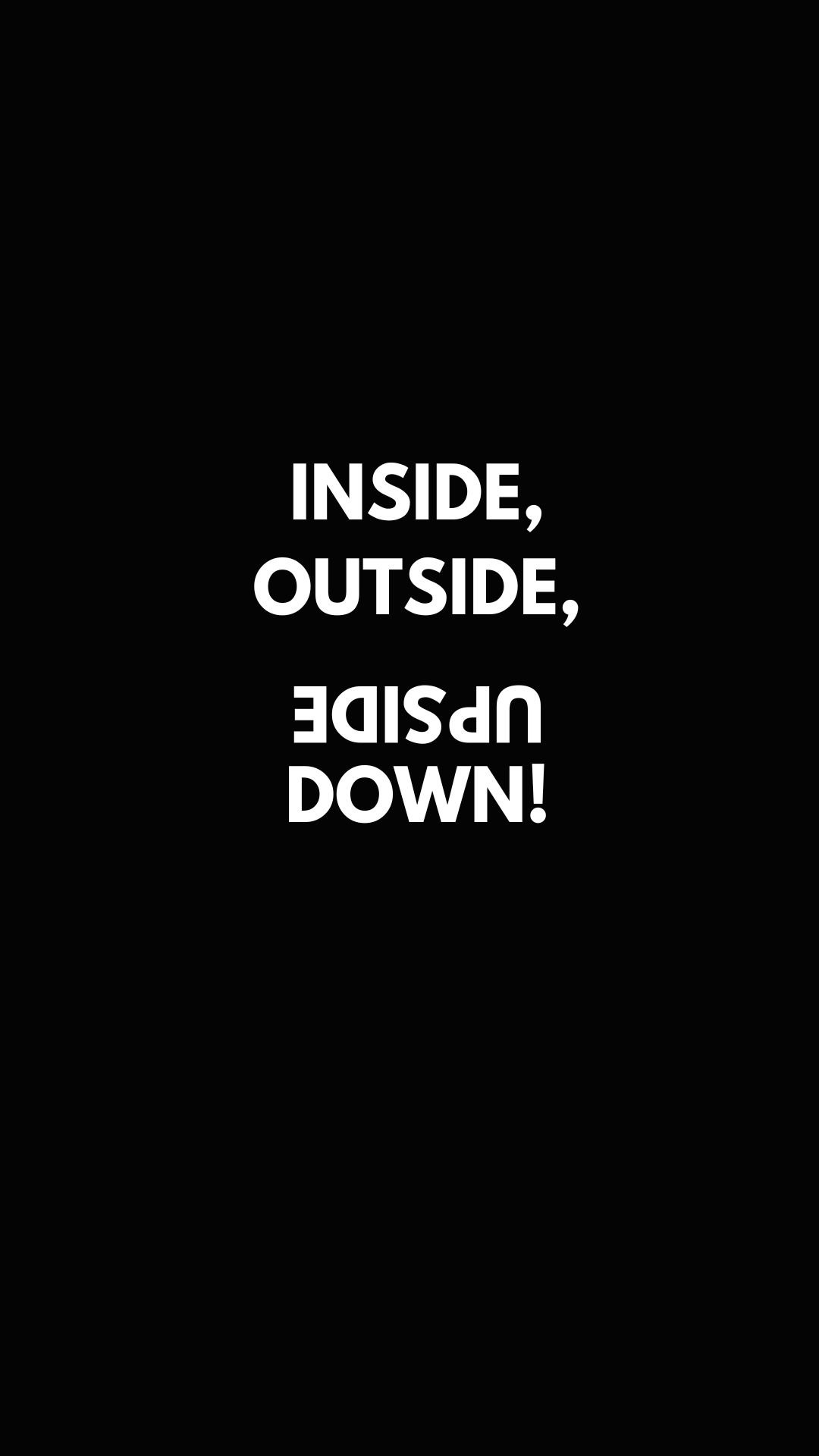 This Week’s Participants: Rev. David W. Poe, Intentional Interim Pastor; Ann Gaadt, Organist Pianist & Choir Director; Joyce Ann McClain, Handbell Director & Children’s & Youth Choir Director; Kristy Kniest, Liturgist; Donna Bleeckert, Greeter; Donna Bleeckert, Vera Villa, Joan Huntebrinker, Janet Summers, Ushers; Ron Winchell, Jean Hoskins, Sound Booth; Donna Bleeckert, Bell Ringer; Dana Fehr, Sherry Self, Nursery; Jewell Nadler and Lyn Feuerbacher, SonShine Kids.Pastoral Care: If you find yourself experiencing illness, hospitalization, grief, or other critical challenges, contact us at (636) 926-8995. For emergencies, contact Pastor David Poe, (636) 667-2541.Financial Contributions: you can give electronically via our website, set up automatic monthly contributions, or receive weekly envelopes, contact the office for assistance.Announcements: If you would like to have something announced in the bulletin, please email the information to office@stjohnsweldonspring.com no later than 10 a.m. each Thursday.  Thank you!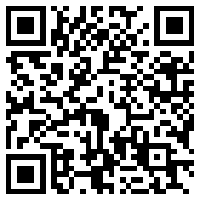 Use your QR reader app to make an electronic contribution to St. John’s UCC. Thank you. ______________________Last Week’s Worship Attendance: 90Facebook Views: N/AYouTube Channel Views: N/A______________________THIS WEEK’STOP STORIES__________________________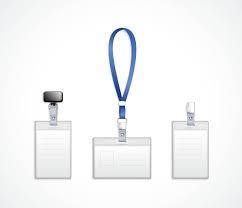 Don't forget to wear your name tag every Sunday.If you need a name tag (members & non-members) call the office and Mary will make sure to get you one.__________________________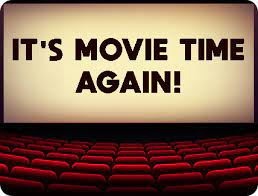 MOVIE TIME -- Please join the movie group to see "Killers of the Flower Moon" (R) at Marcus St. Charles Cinema on Tuesday, Nov 7.  Show time is 2 PM.  This is a 3 1/2 hour film. 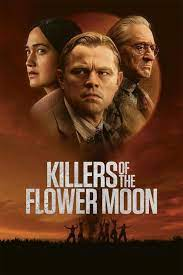 Dinner after the movie at Gingham's at approximately 6 PM. We hope you can join us for dinner, even if you don't come to the movie.__________________________REMINDER: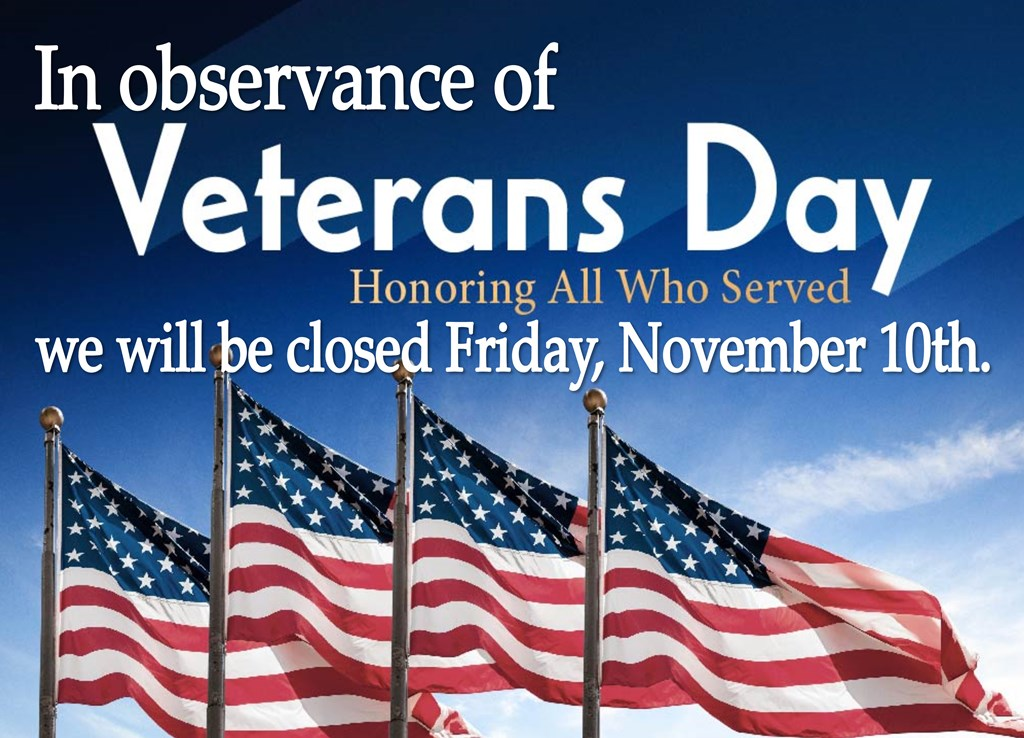 __________________________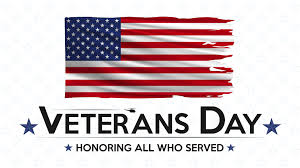 Jonathan R. Biehl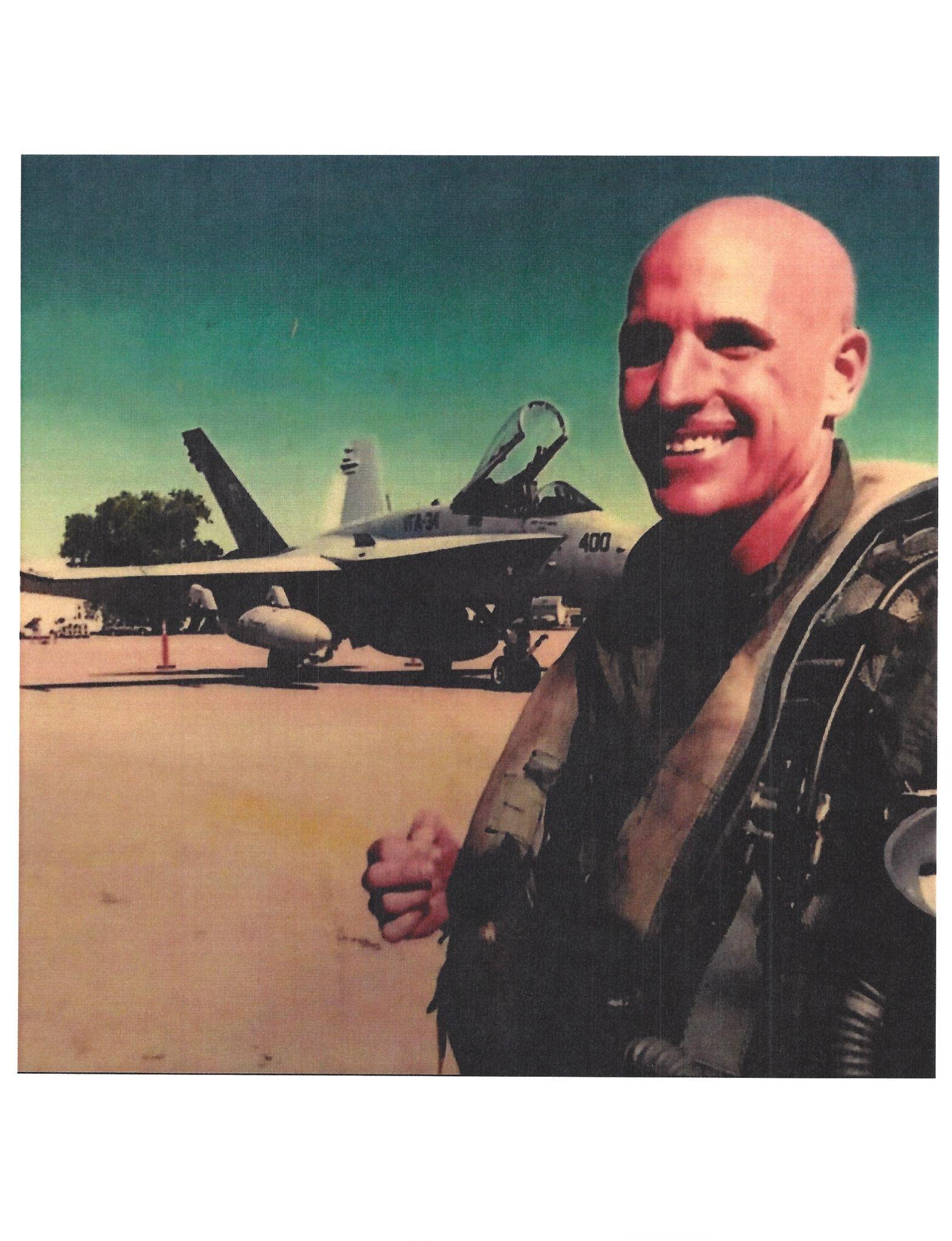 (Son in Law of Ann Gaadt)United States Navy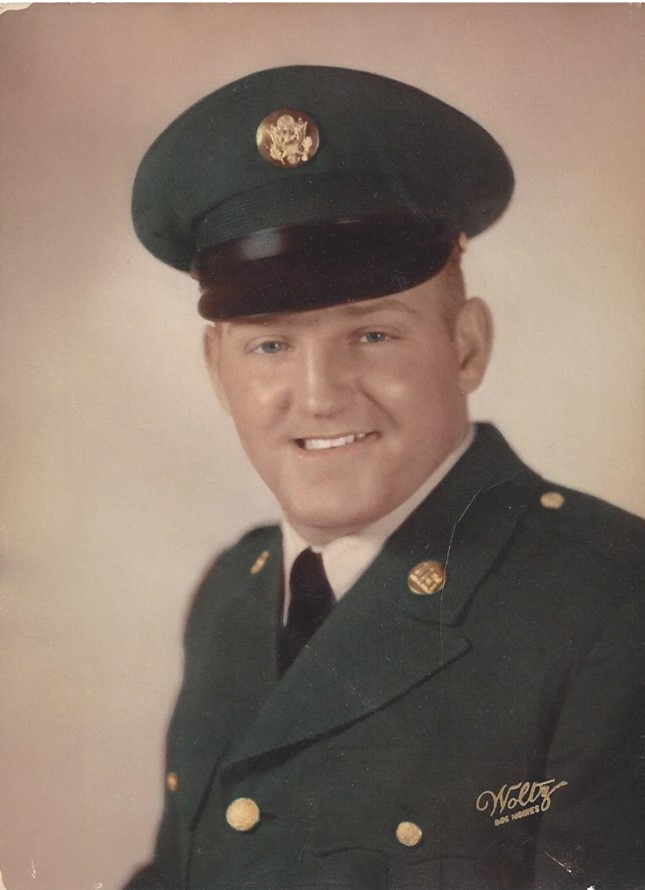 Roy W. BoschertUnited States Army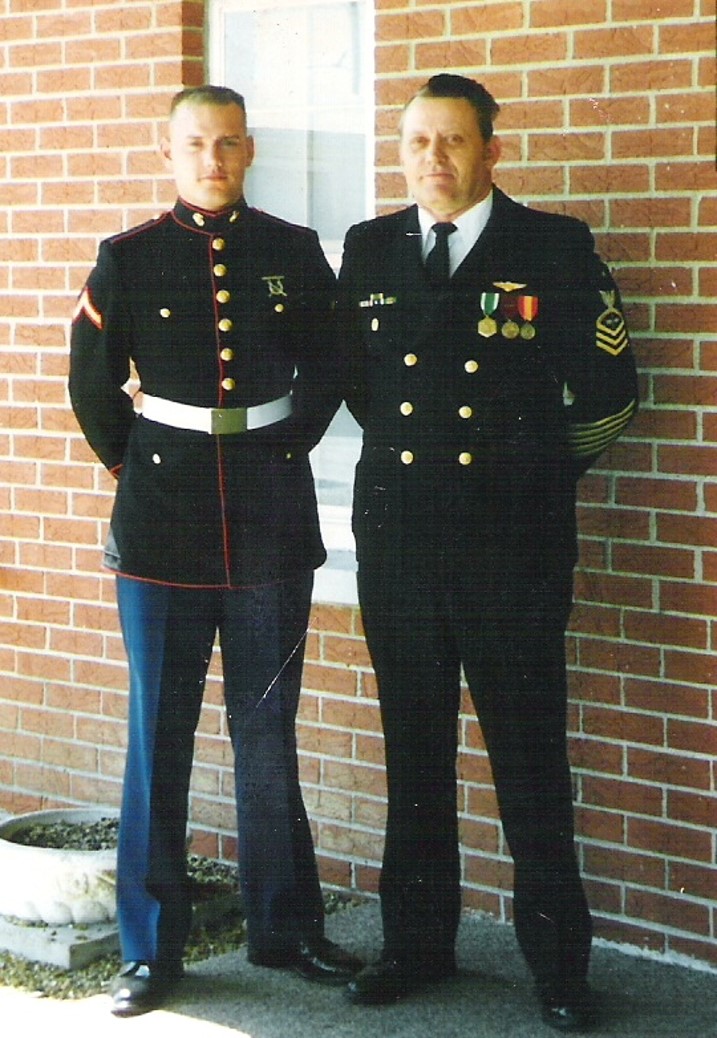 James W. Cason(Father to Schon Cason)United States NavySchon D. CasonFrom left, Schon Cason (son-in-law of Ron & Lois Roberts) and James W. Cason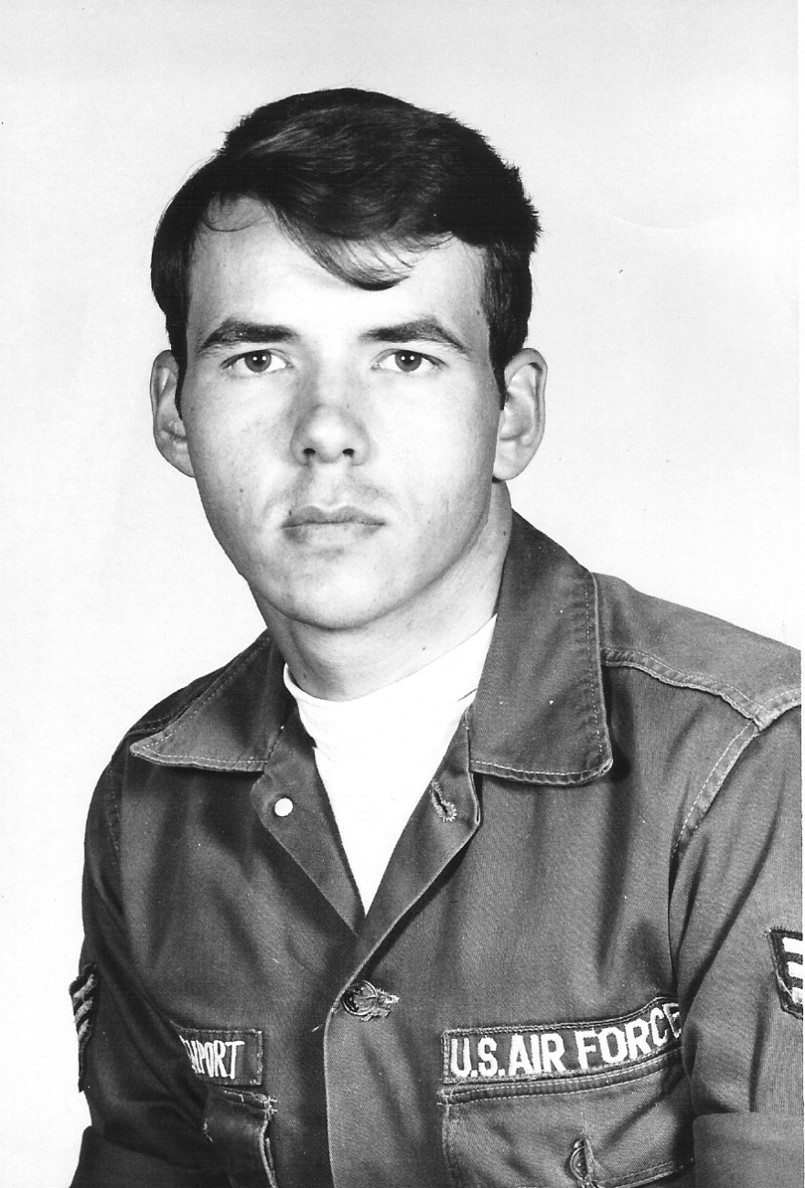 Dennis DavenportUnited States Air Force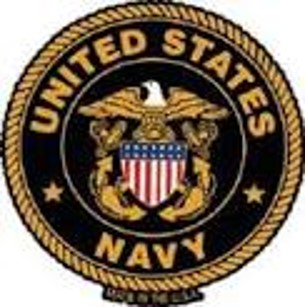 Jim ElledgeUnited States Navy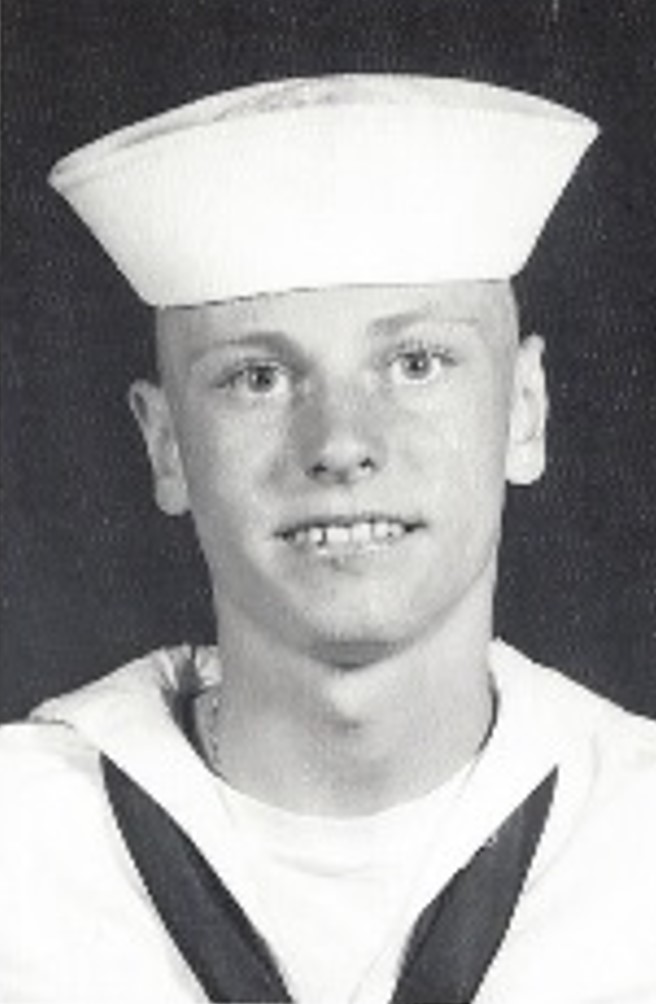 Larry T. EickmeierUnited States Navy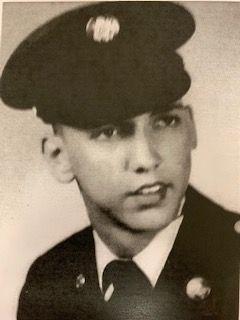 Lennes “Lenny” FehlUnited States Army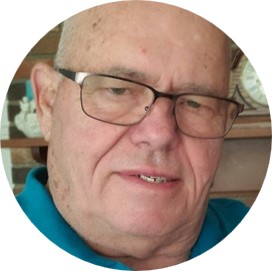 Neal FixUnited States Air Force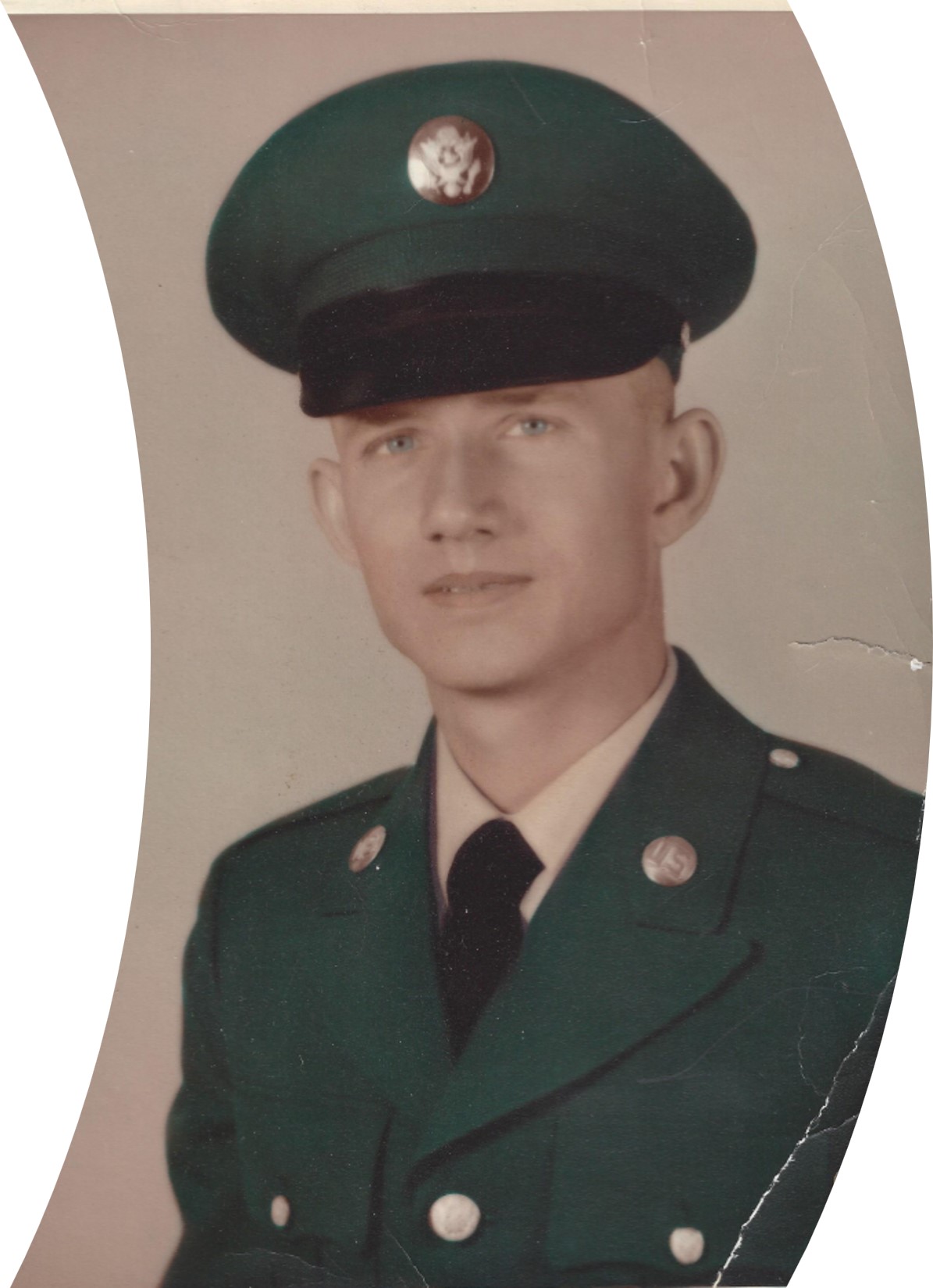 John “Jack” FrederickArmy National Guard Reserves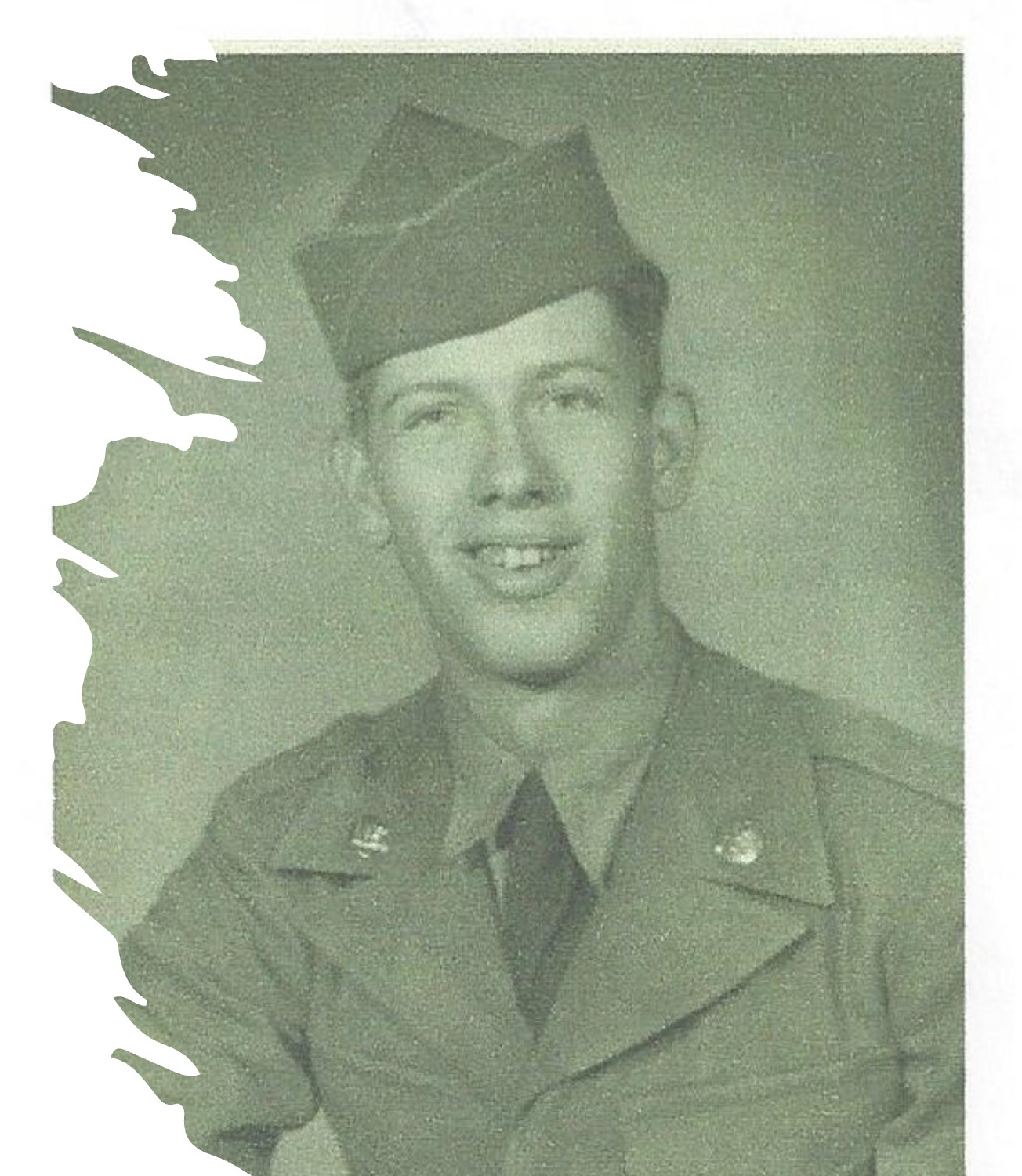 Tom GoochUnited States Army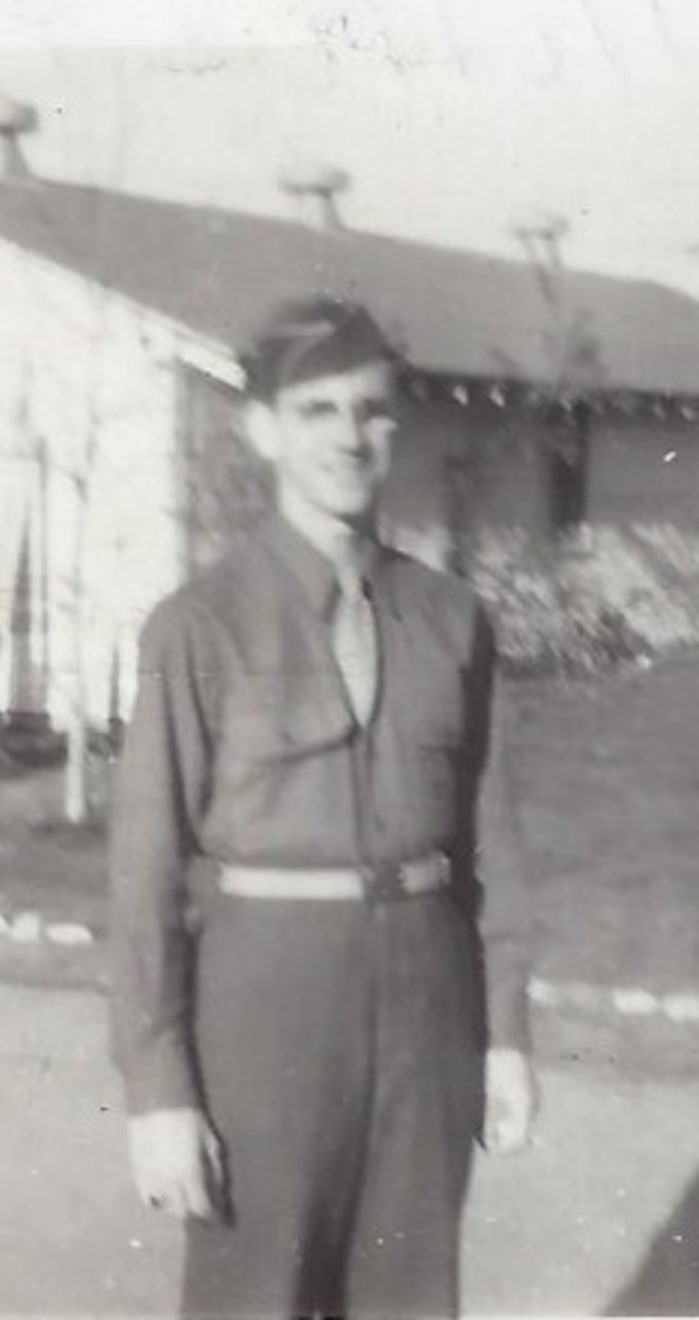 Calvin “Cal” L. HagenUnited States Army Air Corps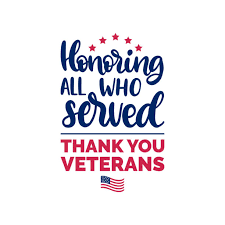 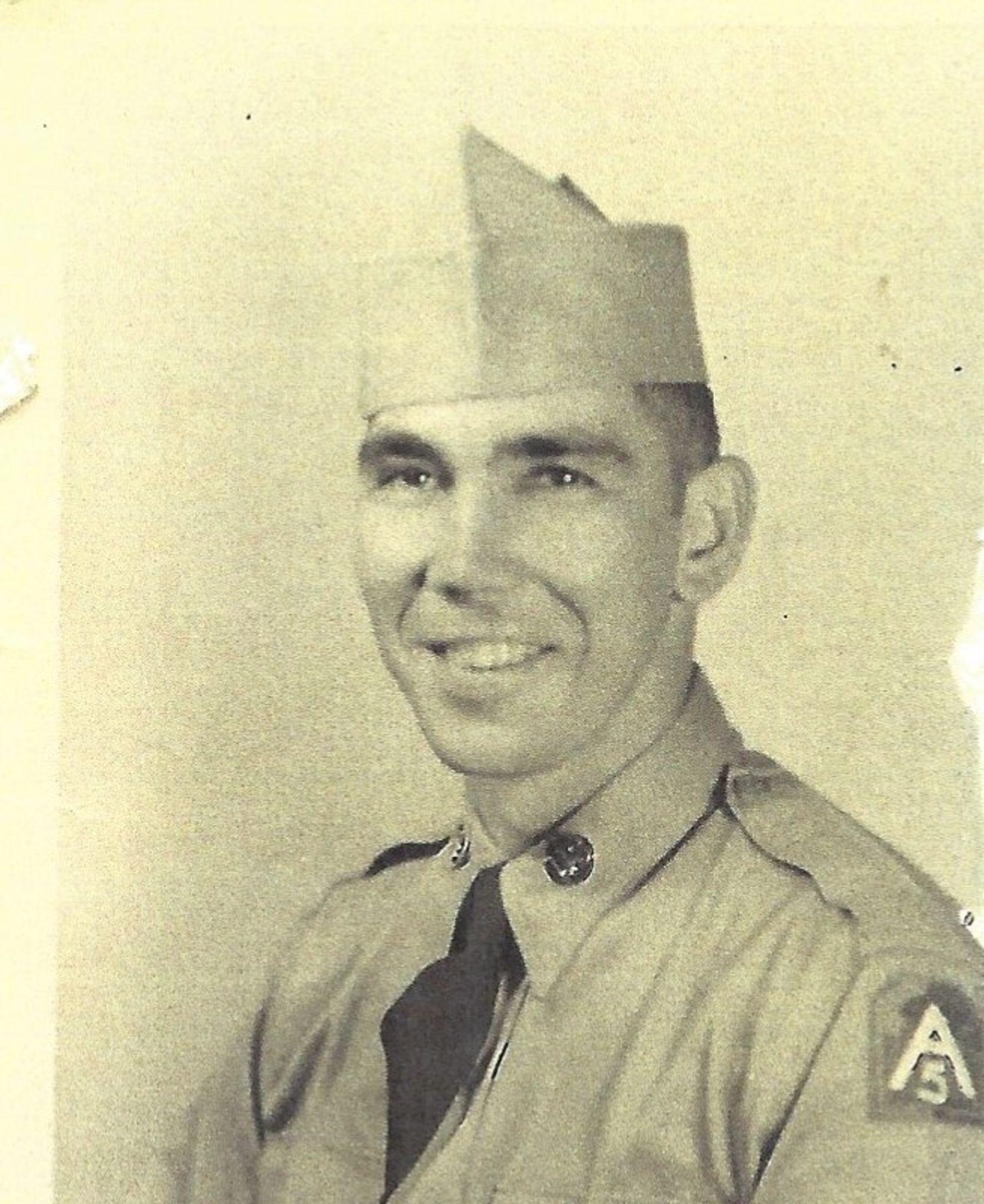 Wayne HaleUnited States Army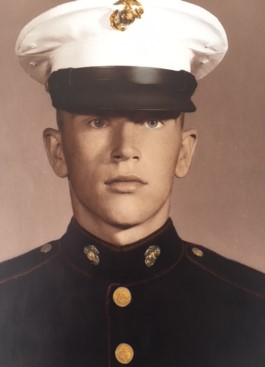 John G. HampshireUnited States Marine Corps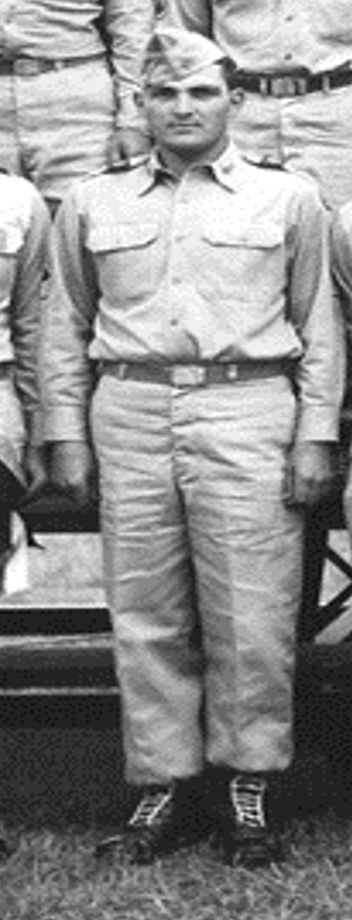 Donald W. HowellUnited States Army & Missouri National GuardJinnielynn HowellUnited States NavyTerry HowellUnited States Navy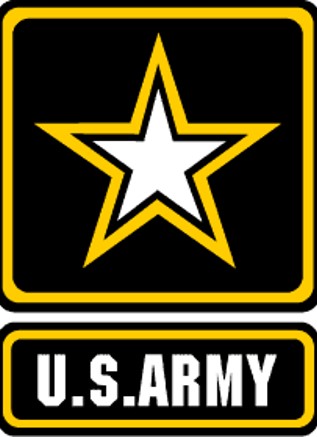 Wesley KolkmeierUnited States ArmyHenry “Hank” Kroeger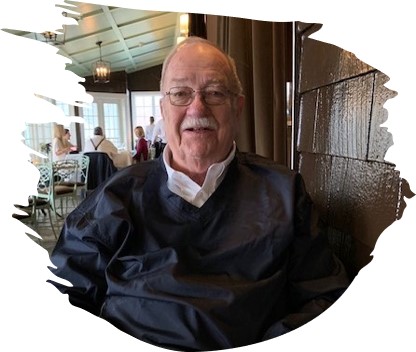 United States Air Force / CIA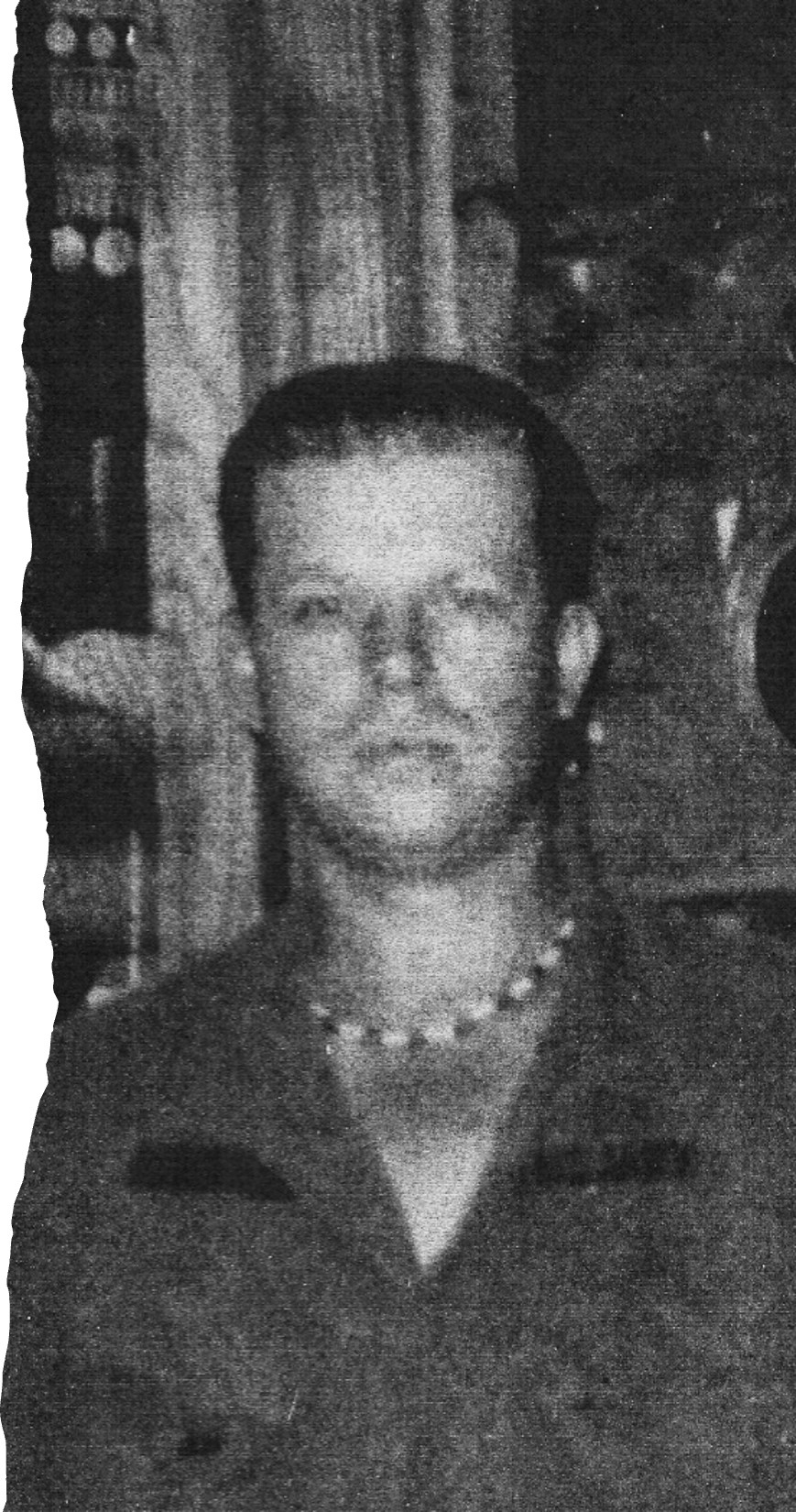 William “Bill” LasferUnited States Army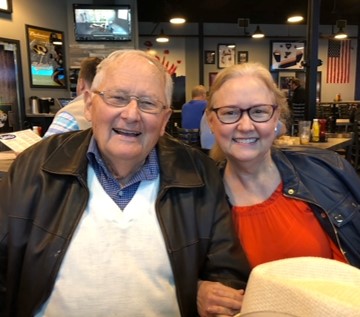 Paul LangewalterUnited States Navy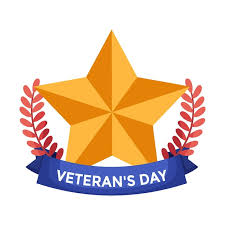 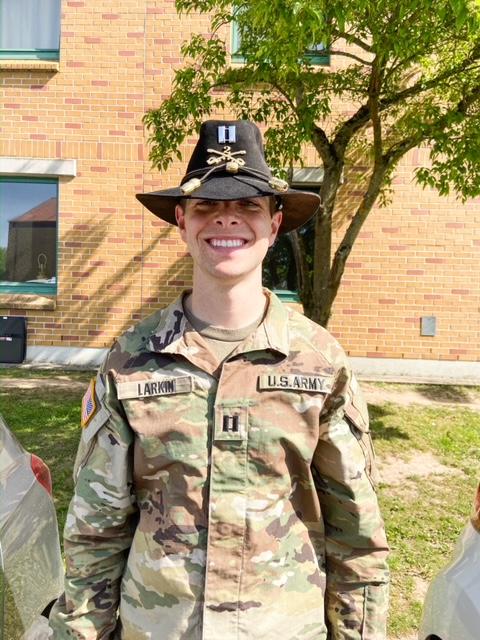 Jonathon “Jon” Larkin(Grandson of Hank & Loire Kroeger)United States Army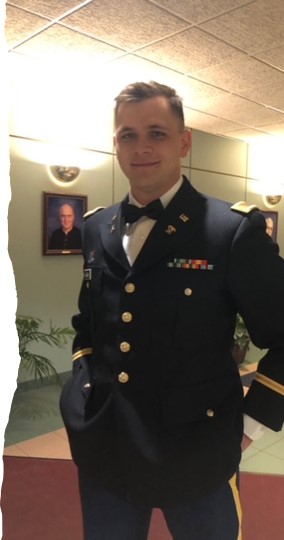 Shawn Larkin(Grandson of Hank & Loire Kroeger)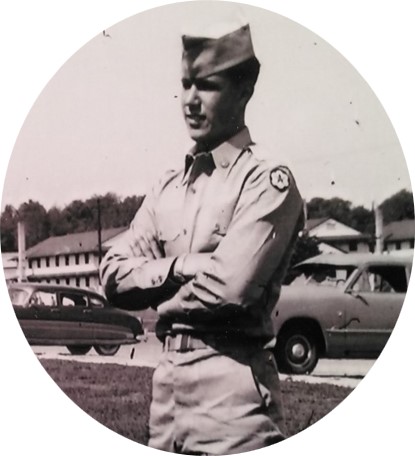 Mark LeuthauserUnited States Army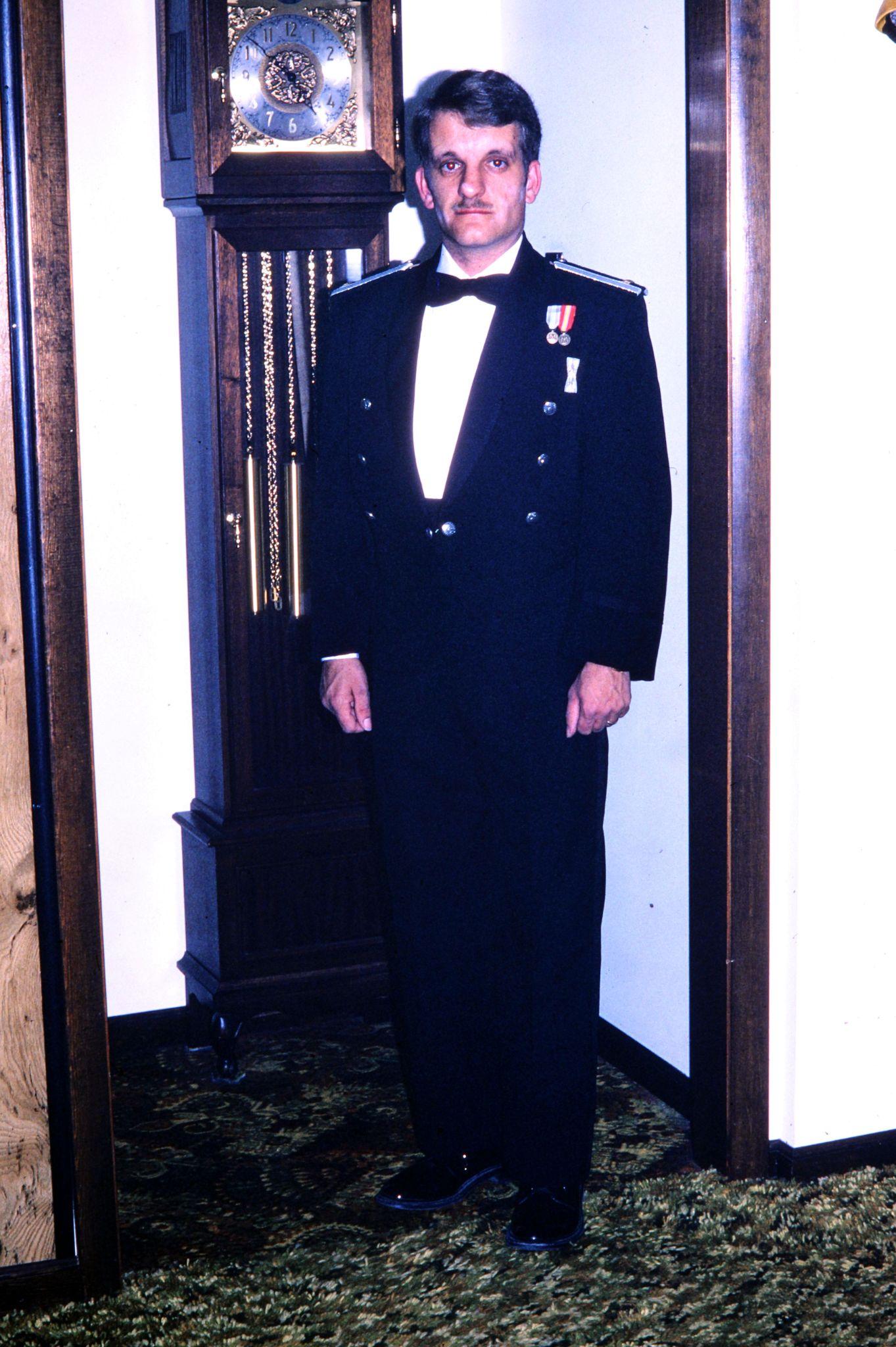 John LongUnited States Air Force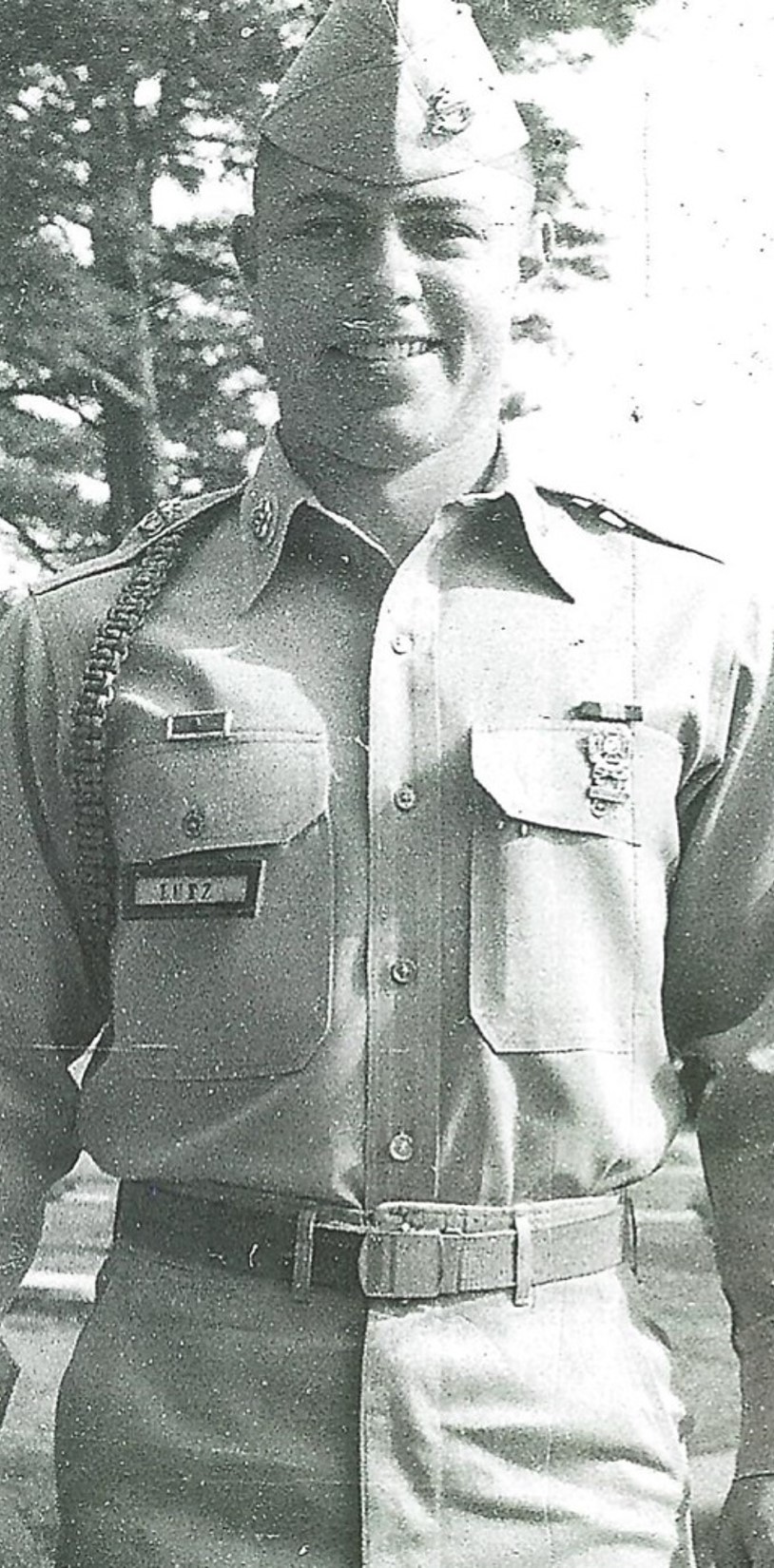 Robert LutzUnited States Army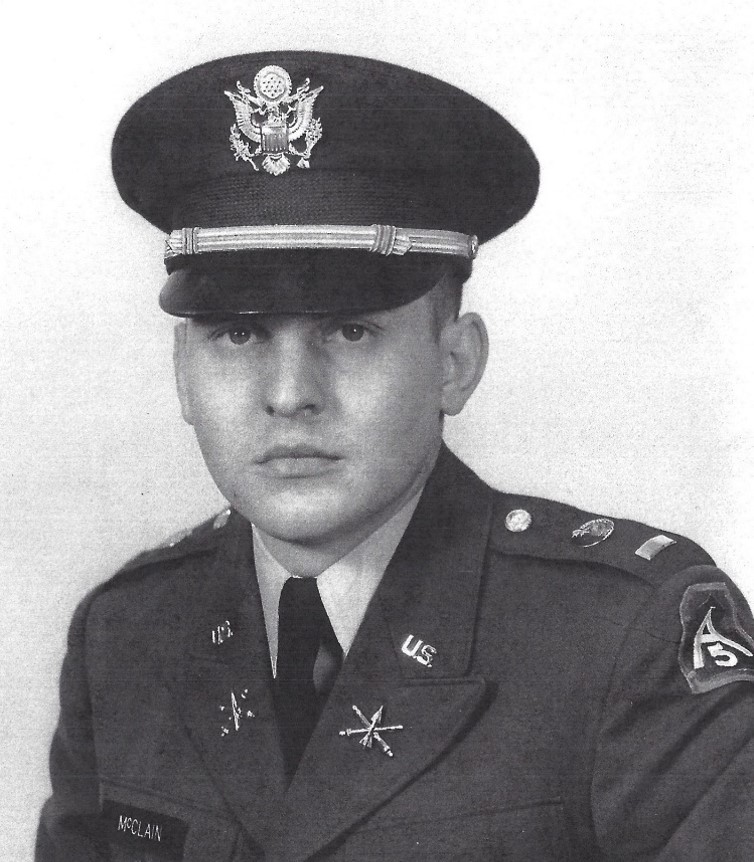 Gary Lee McClainUnited States Army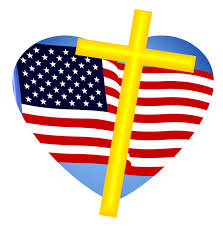 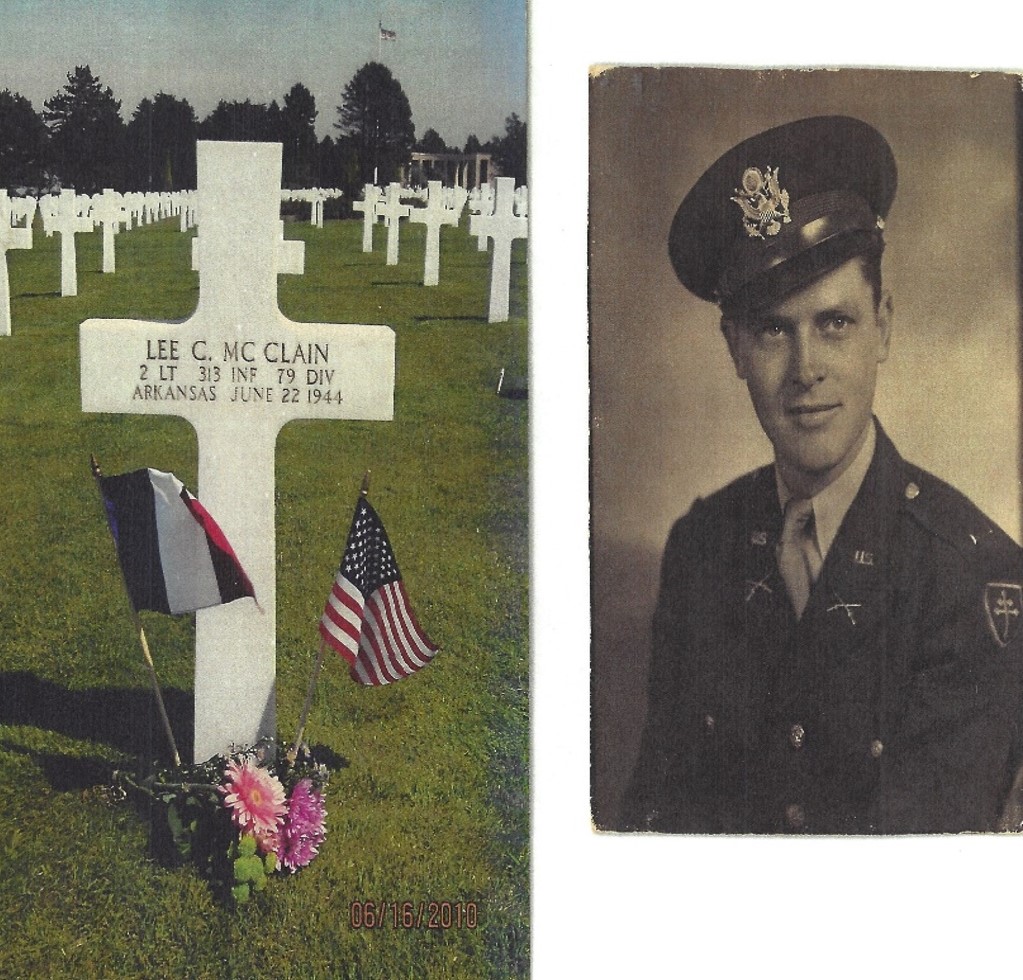 Lee C. McClain(Father of Gary McClain)United States Army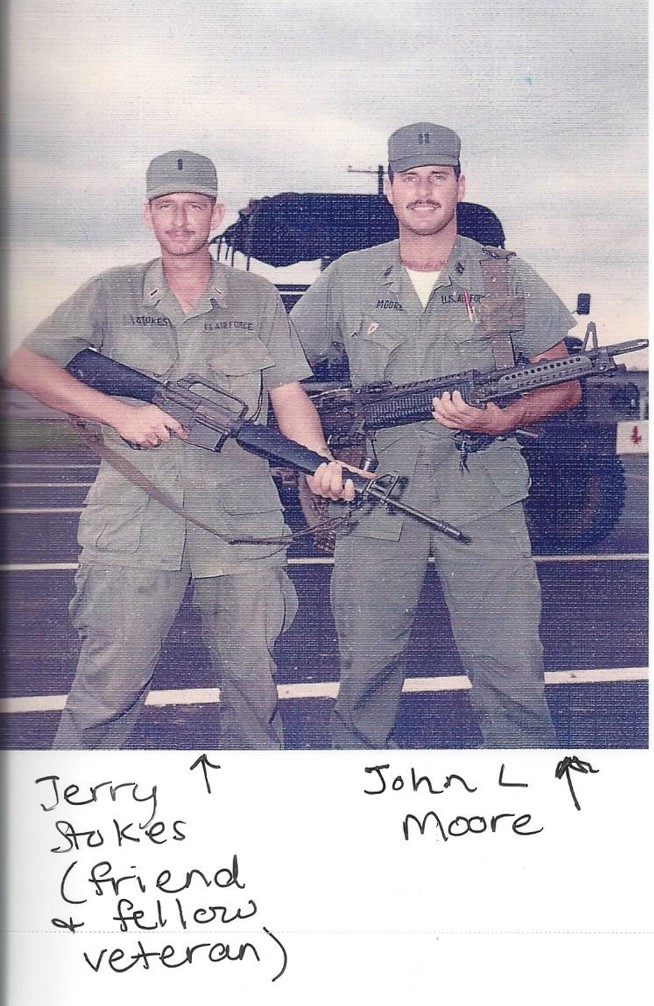 John Leroy Moore(Father of Kristy Kniest)United States Air Force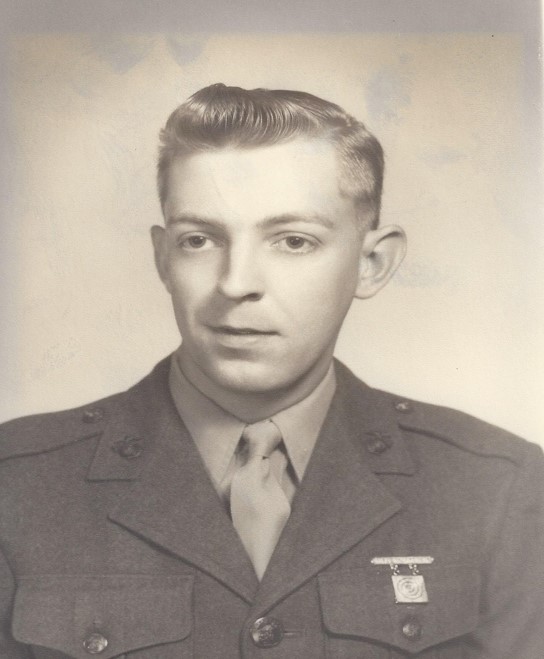 Vinson Lee MorrisUnited States Marine Corps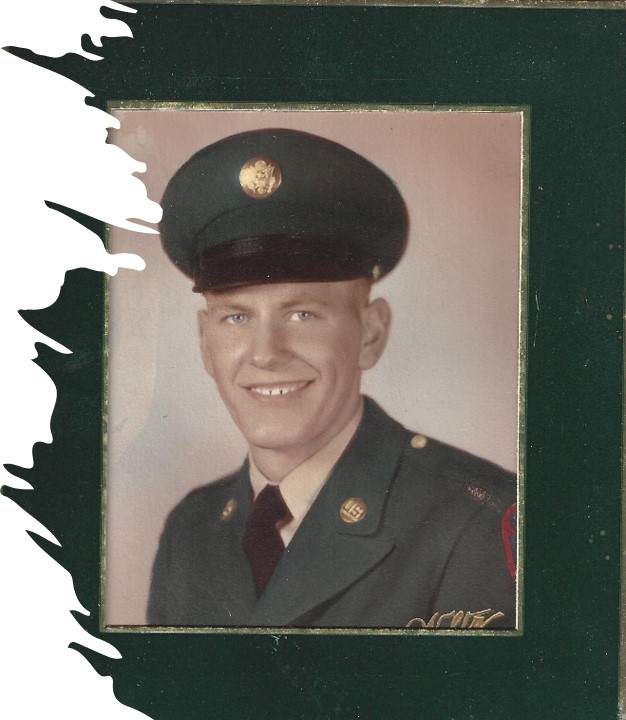 Larry Edward NadlerUnited States Army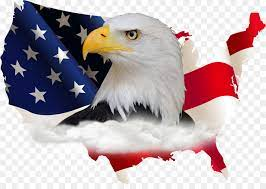 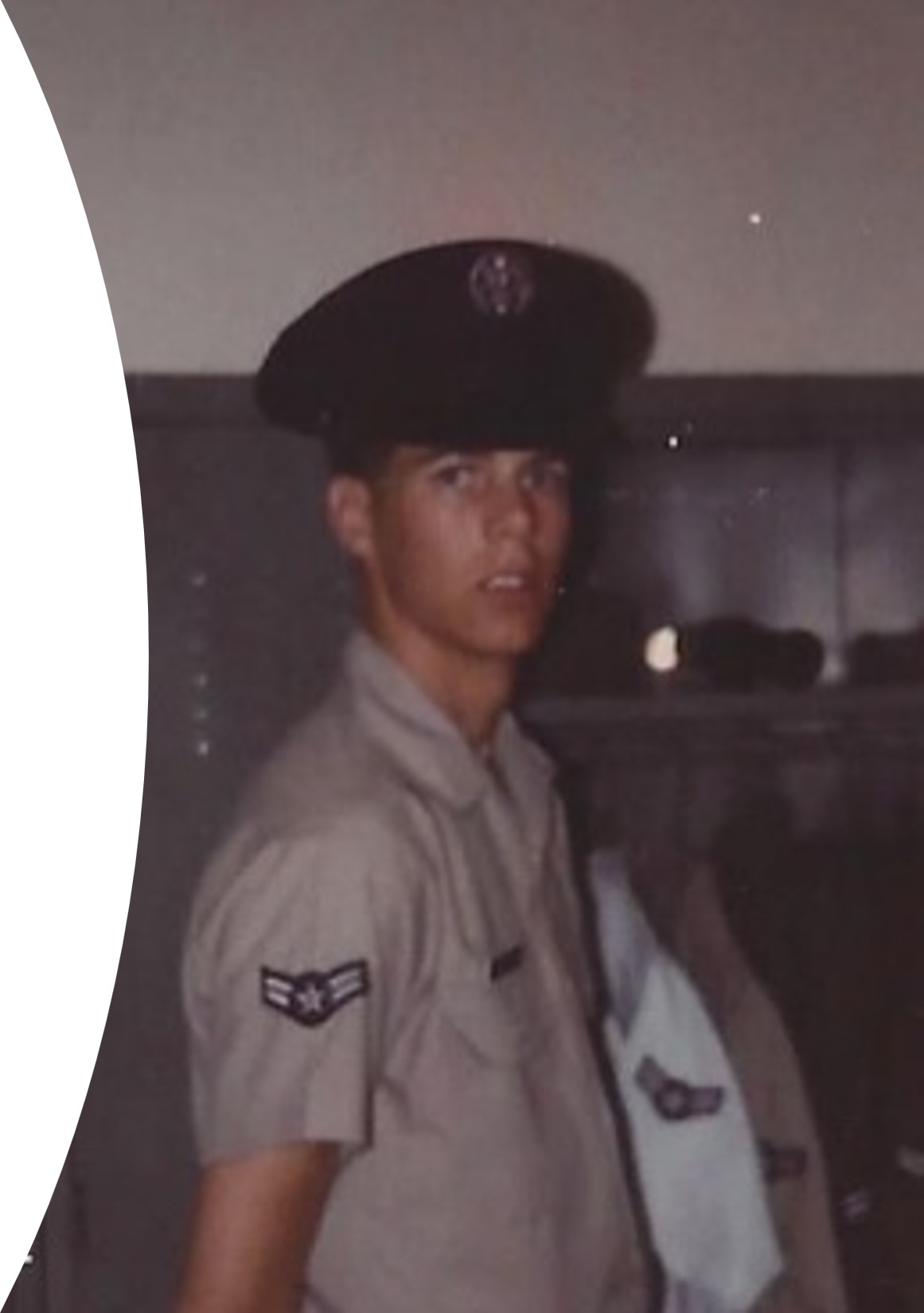 Brad RehmUnited States Air Force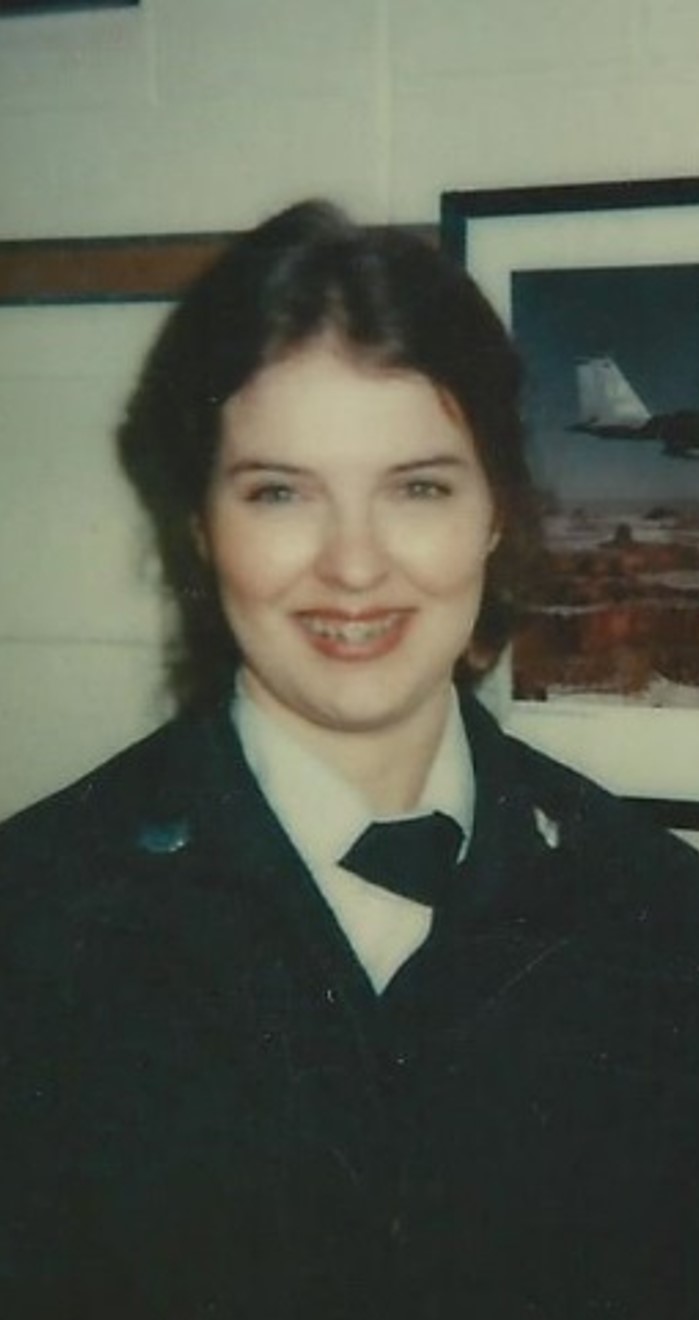 Hassie RehmUnited States Air Force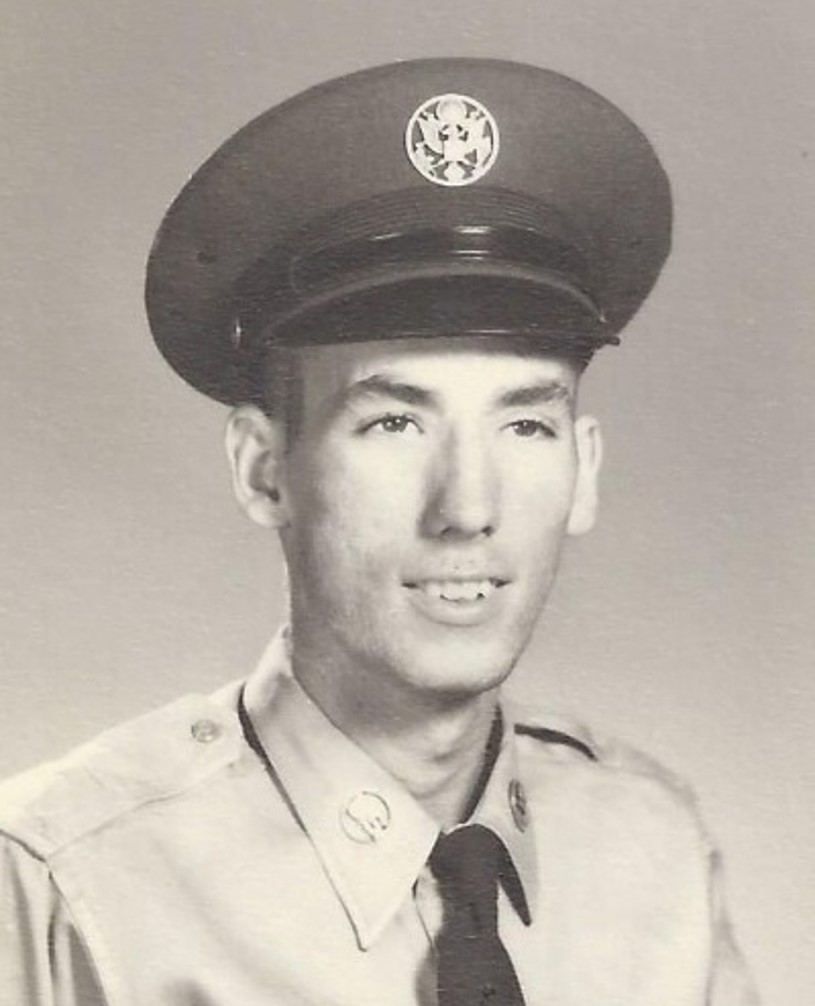 Ronnie Lee RobertsUnited States Air Force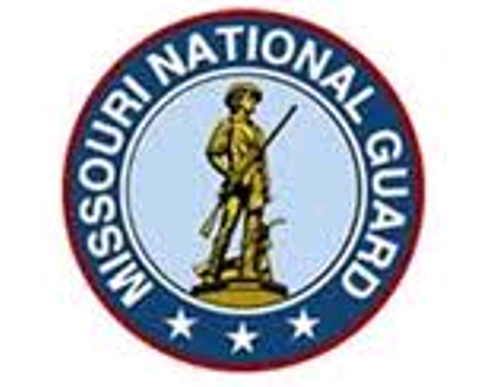 George SchlieMissouri Army National Guard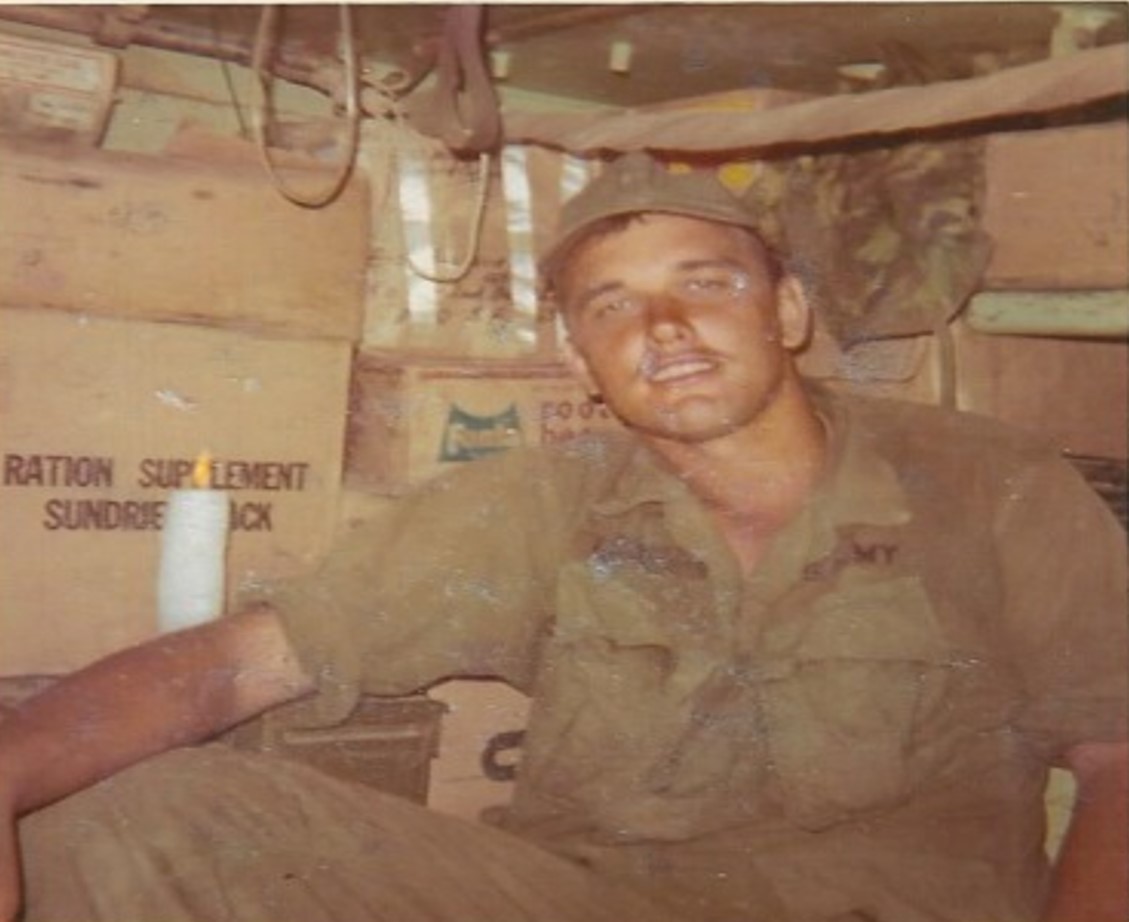 Michael SelfUnited States Army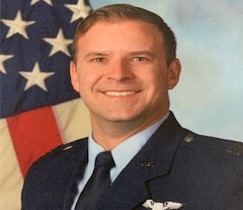 Seth Smith(Son in Law of Bill & Karla Cunningham)United States Air Force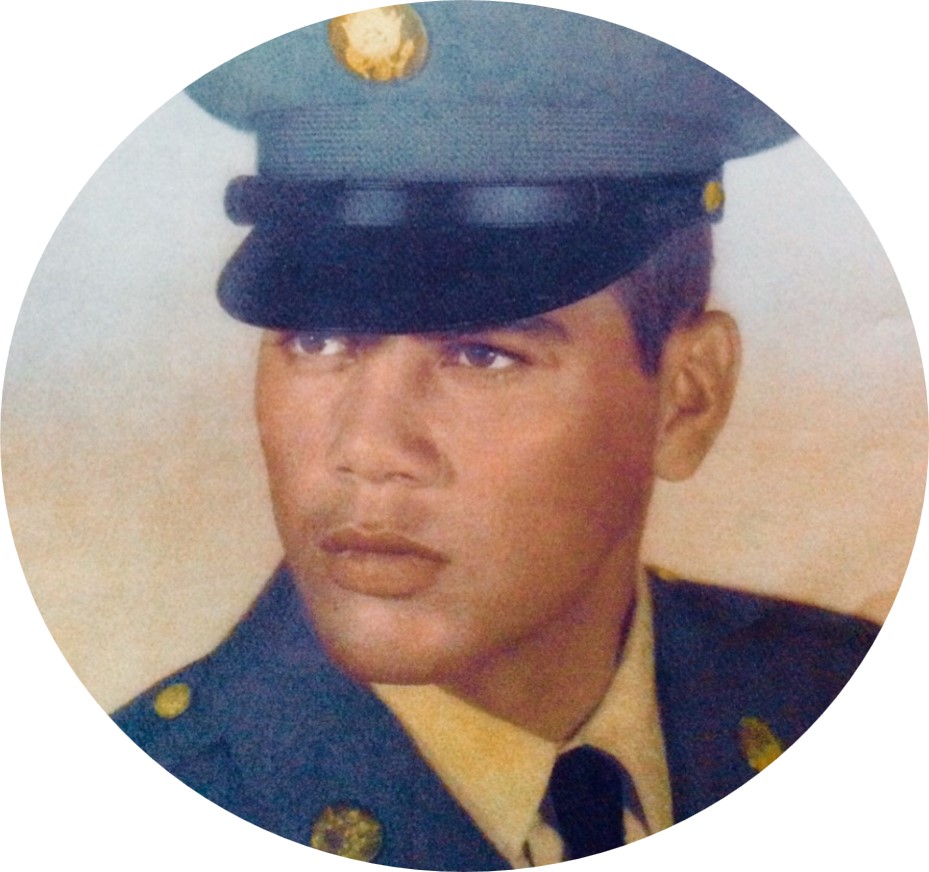 Gasper VillaUnited States Army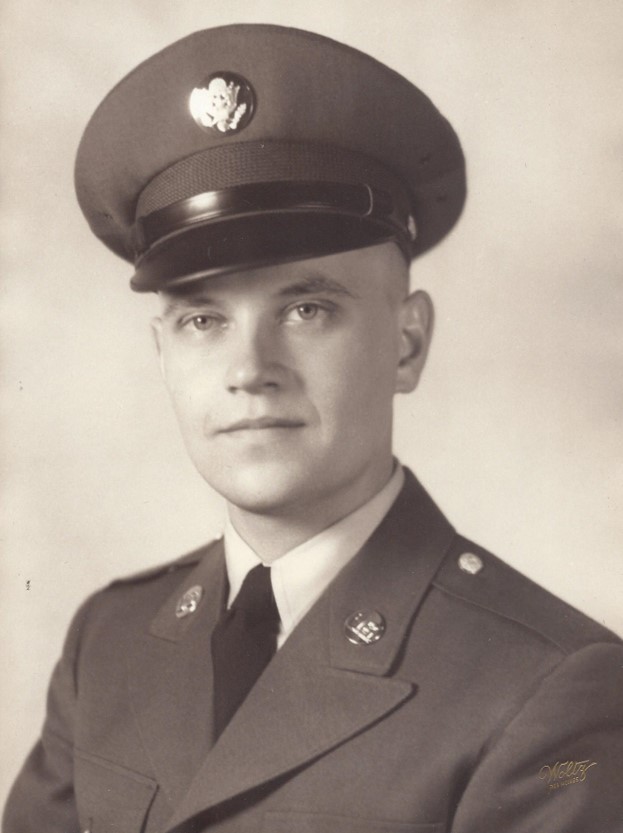 Dick WadeUnited States Army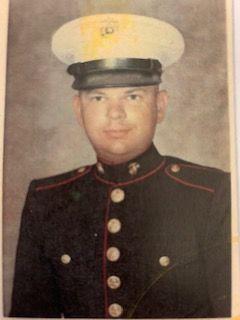 Gerald F. WagnerUnited States Marine Corps Reserve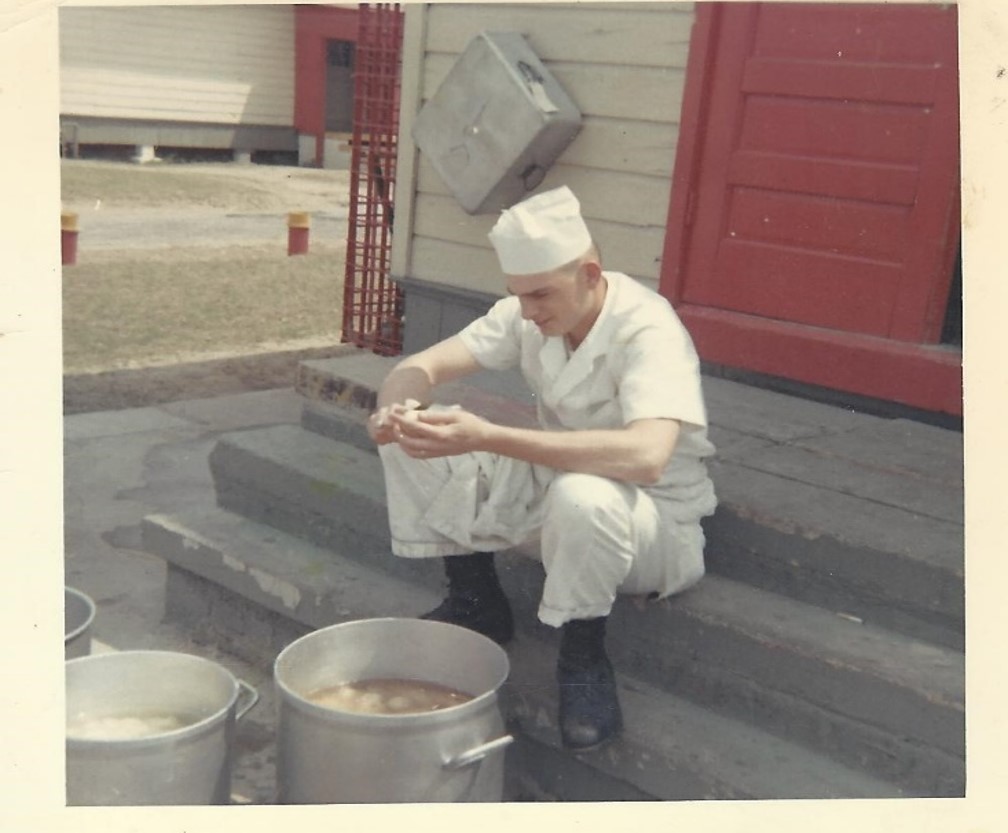 Richard WeaverUnited States Army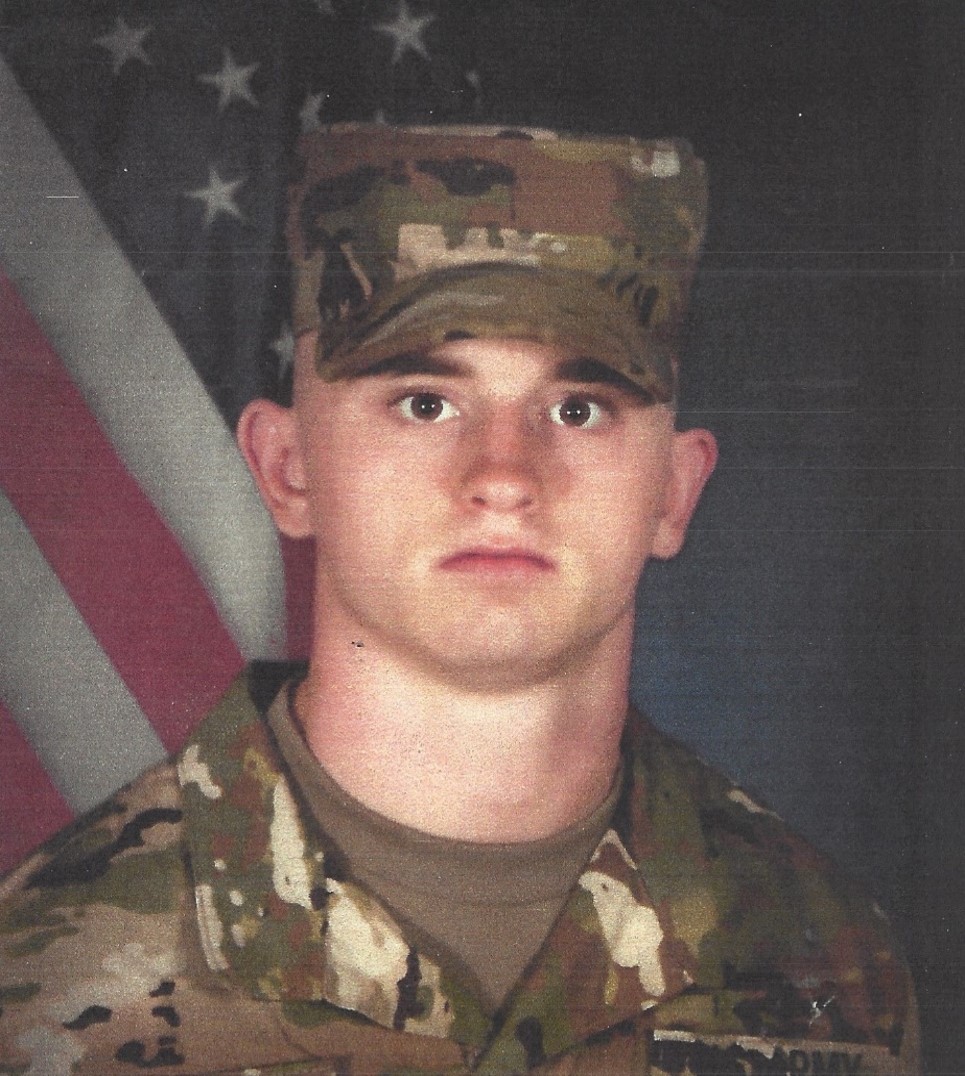 Robert Lee Welch(Grandson of Barb Eickmeier)United States Army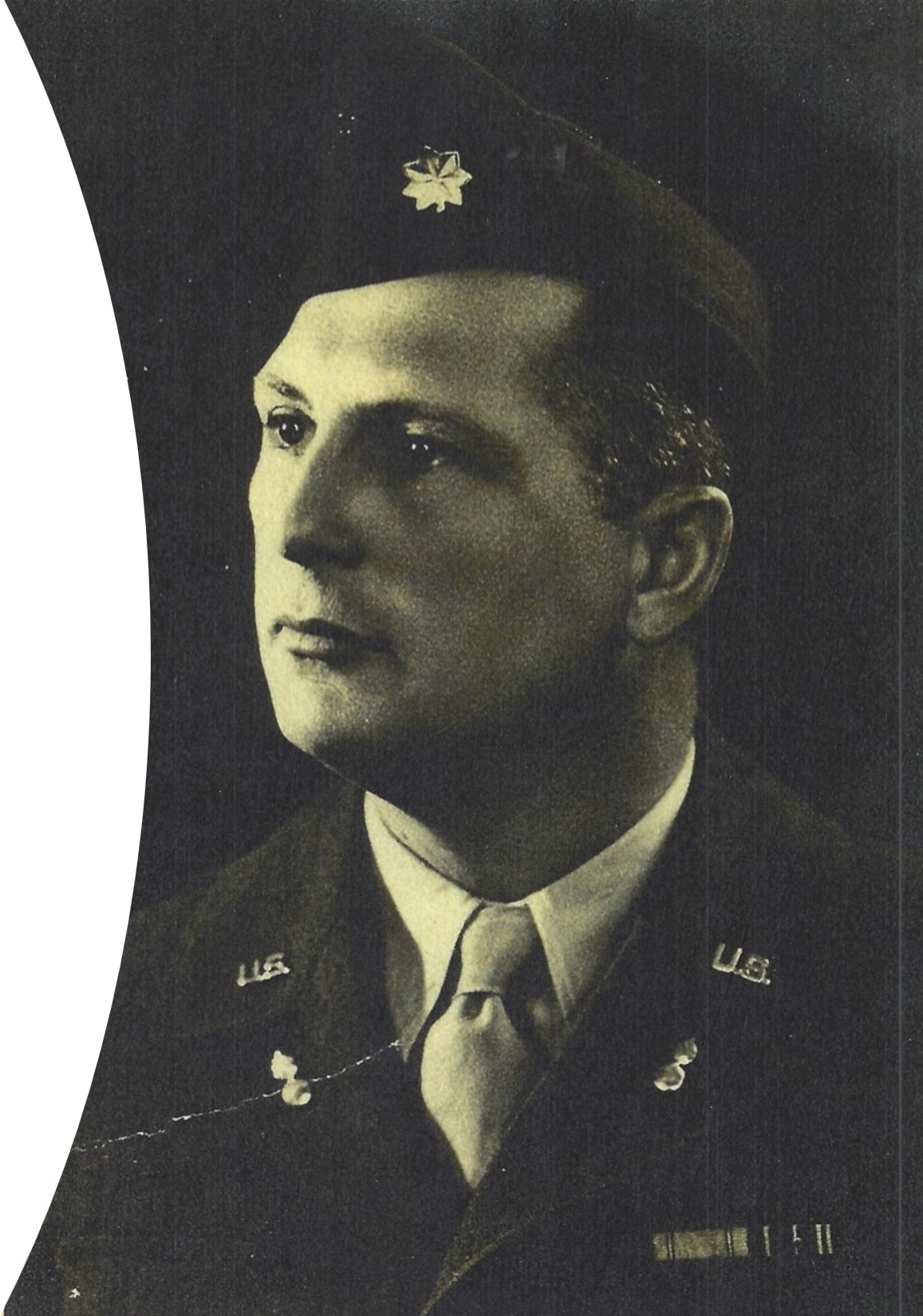 Colonel Robert Bruce Williford(Step Father to Gary McClain)United States Army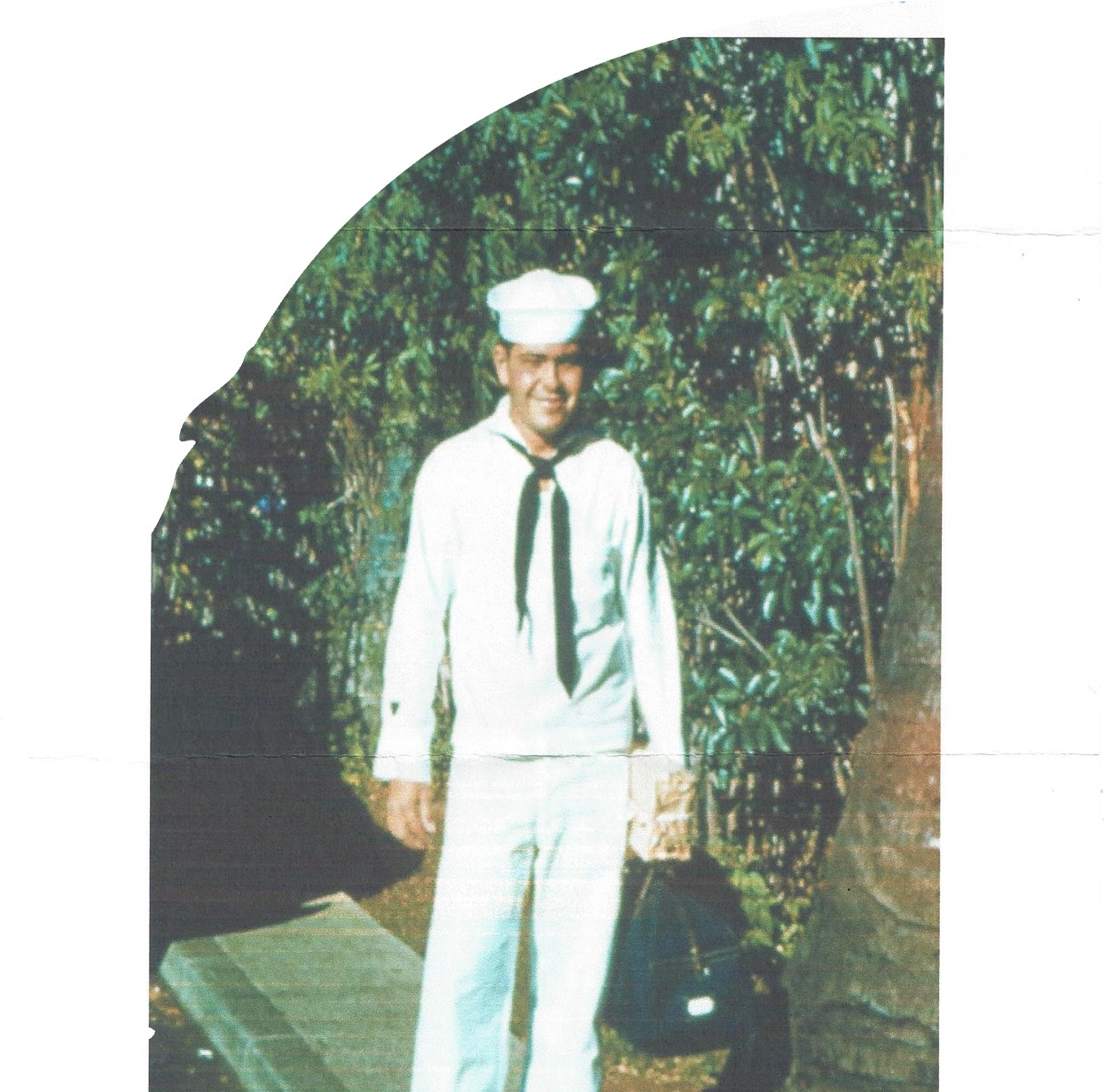 Ronald Dean WinchellUnited States Coast Guard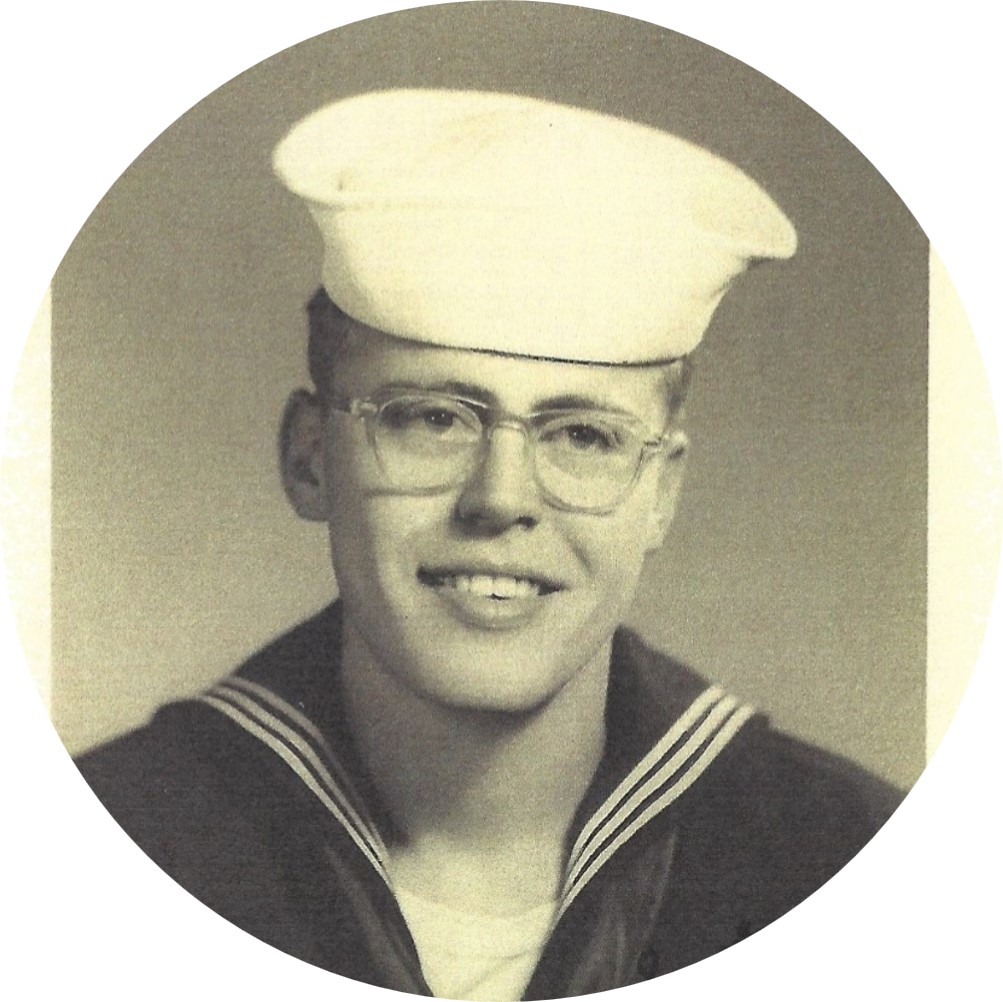 Kenneth WolfUnited States Navy__________________________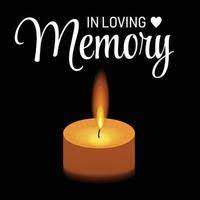 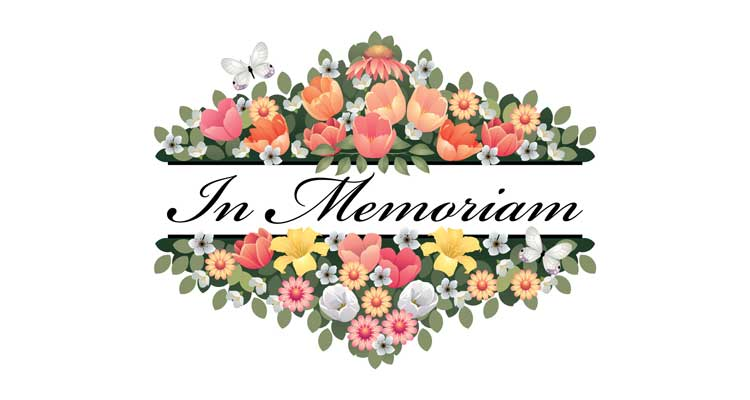 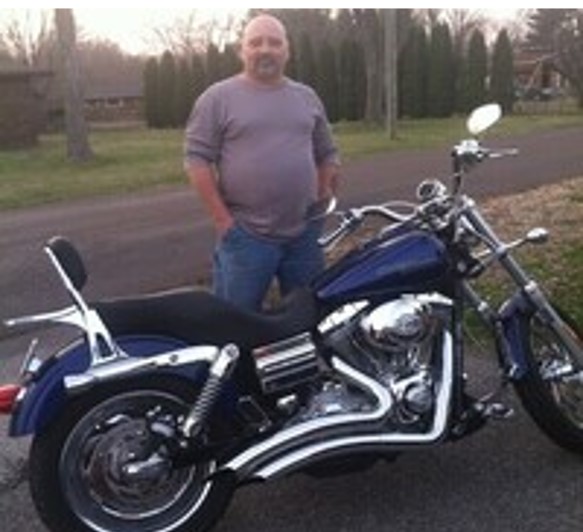 Shane BannisterMay 8, 1967 - May 22, 2023(Friend of Dottie Seiter)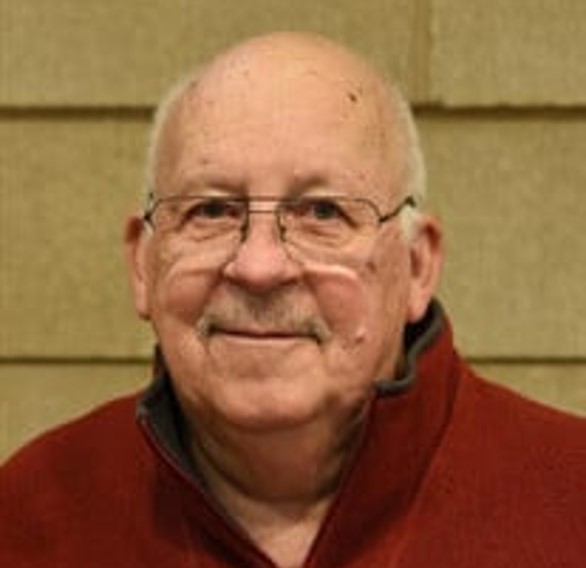 Ronald Lepp BleeckertJuly 31, 1931 - March 3, 2023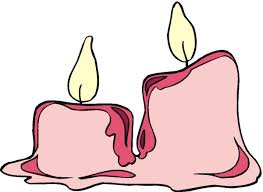 Ted BuffMay 20, 1935 - May 15, 2023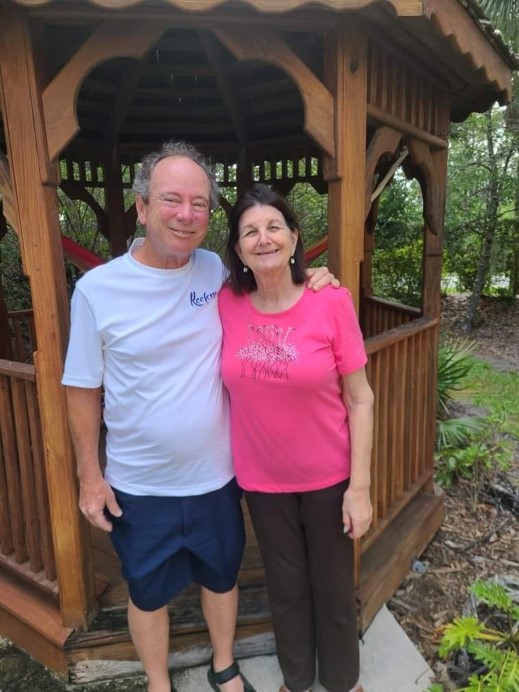 Charles Cowan(Friend of Suzie Weaver)January 15, 1953 -August 21, 2023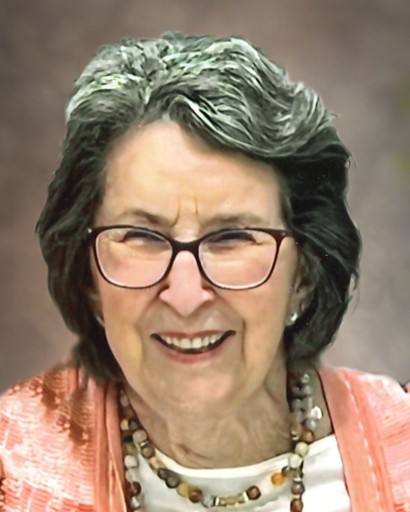 Irene EastJune 10, 1931 - July 26, 2023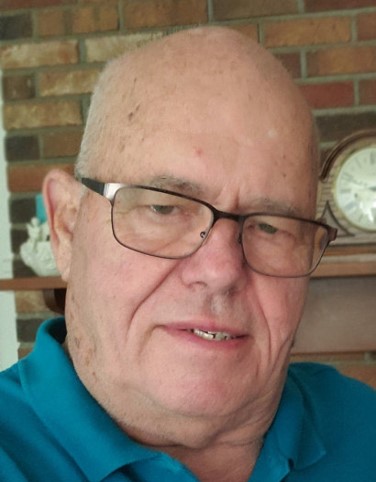 Neal F. L. FixJanuary 18, 1942 - January 28, 2023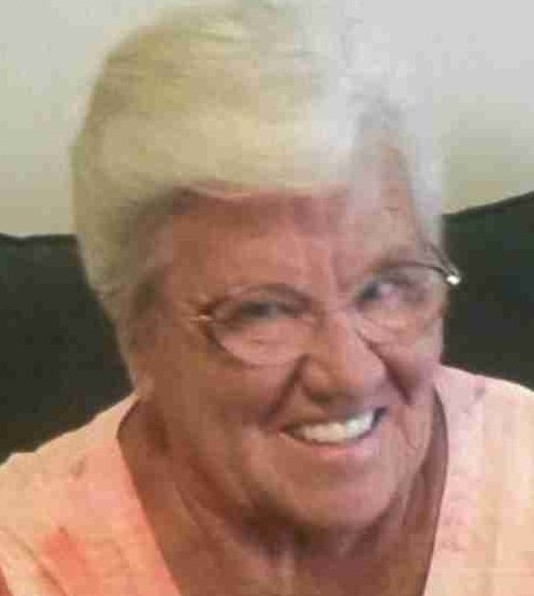 Carol Ann Gurtrude (Null) KeiserSeptember 11, 1941 - September 30, 2023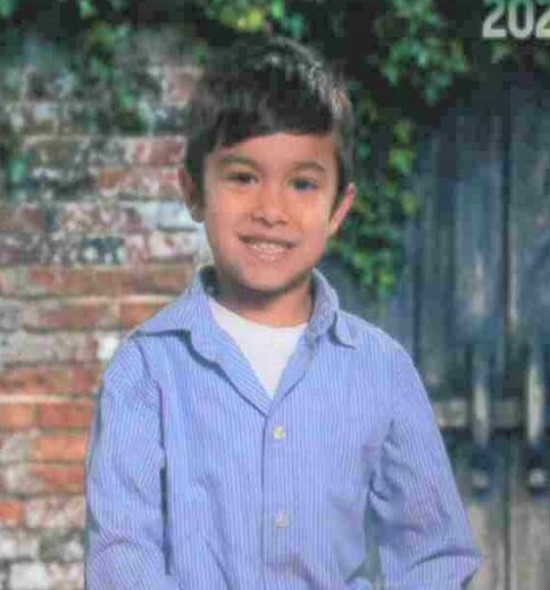 Cole Jacob KeiserMay 17, 2017 - April 16, 2023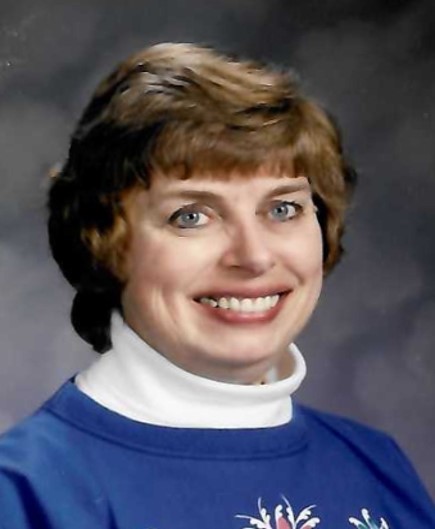 Mary Lauer(Friend of Suzie Weaver)August 6, 1943 - July 2, 2023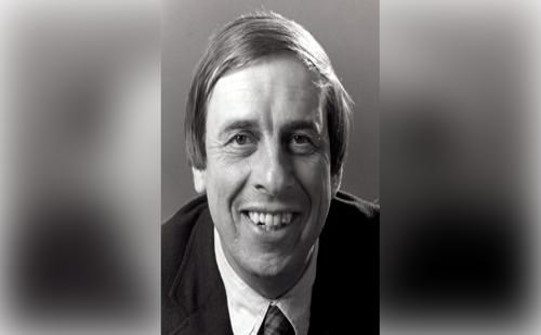 Rev. David Lauer(Friend of Suzie Weaver)November 14, 1941 - September 2, 2023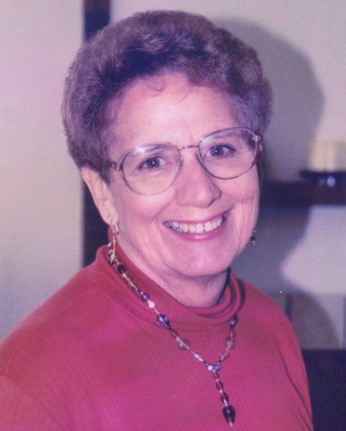 Virginia “Ginny” Lee LoikaApril 26, 1935 - May 23, 2023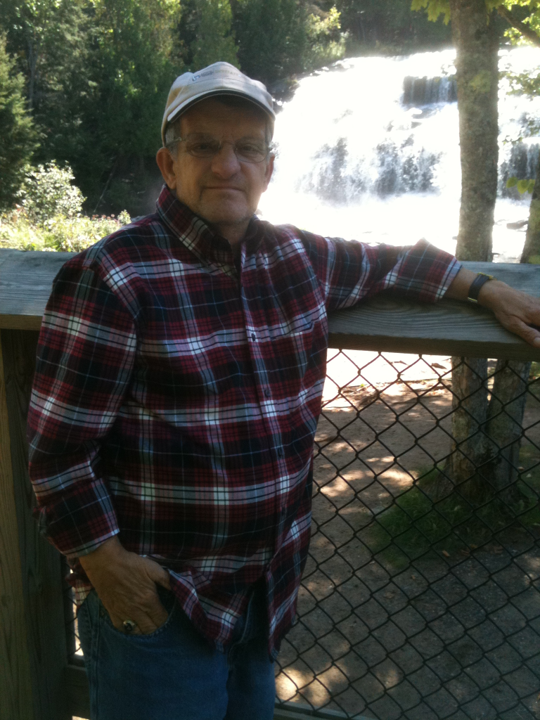 John Long1946-2021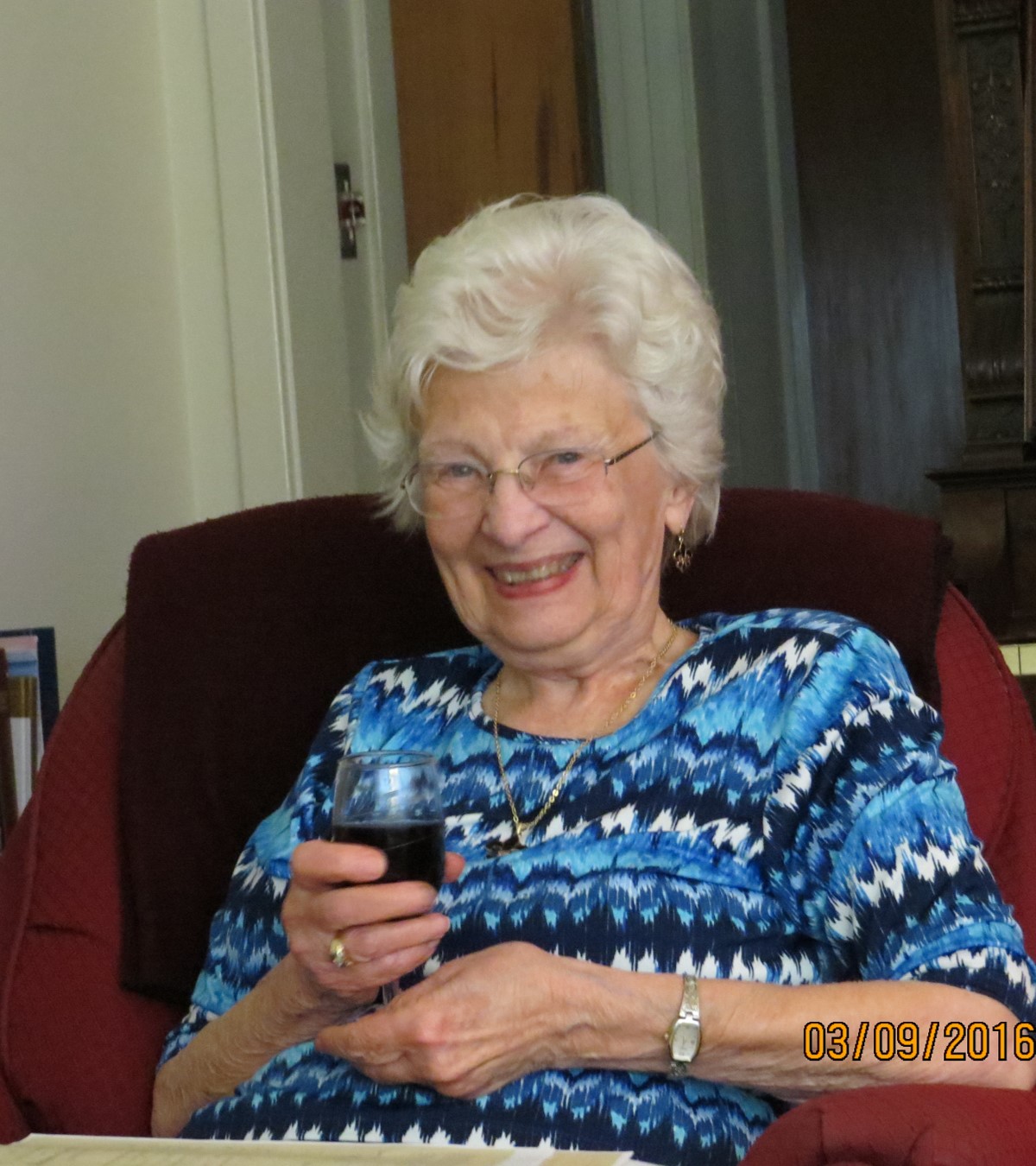 Ruth Nevels(Friend of Suzie Weaver)January 5, 1931 - April 28, 2023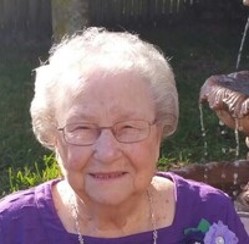 Joy Radin(Friend of Dottie Seiter)March 1, 1929 - July 29, 2023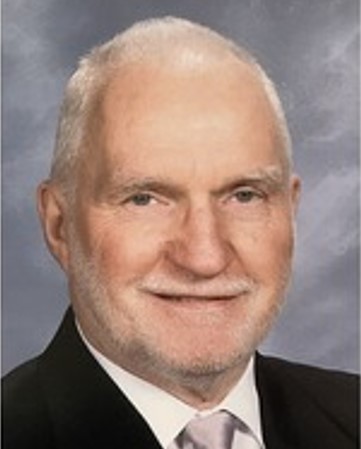 Deacon John “Jack” ShannonSeptember 14, 1931 - January 16, 2023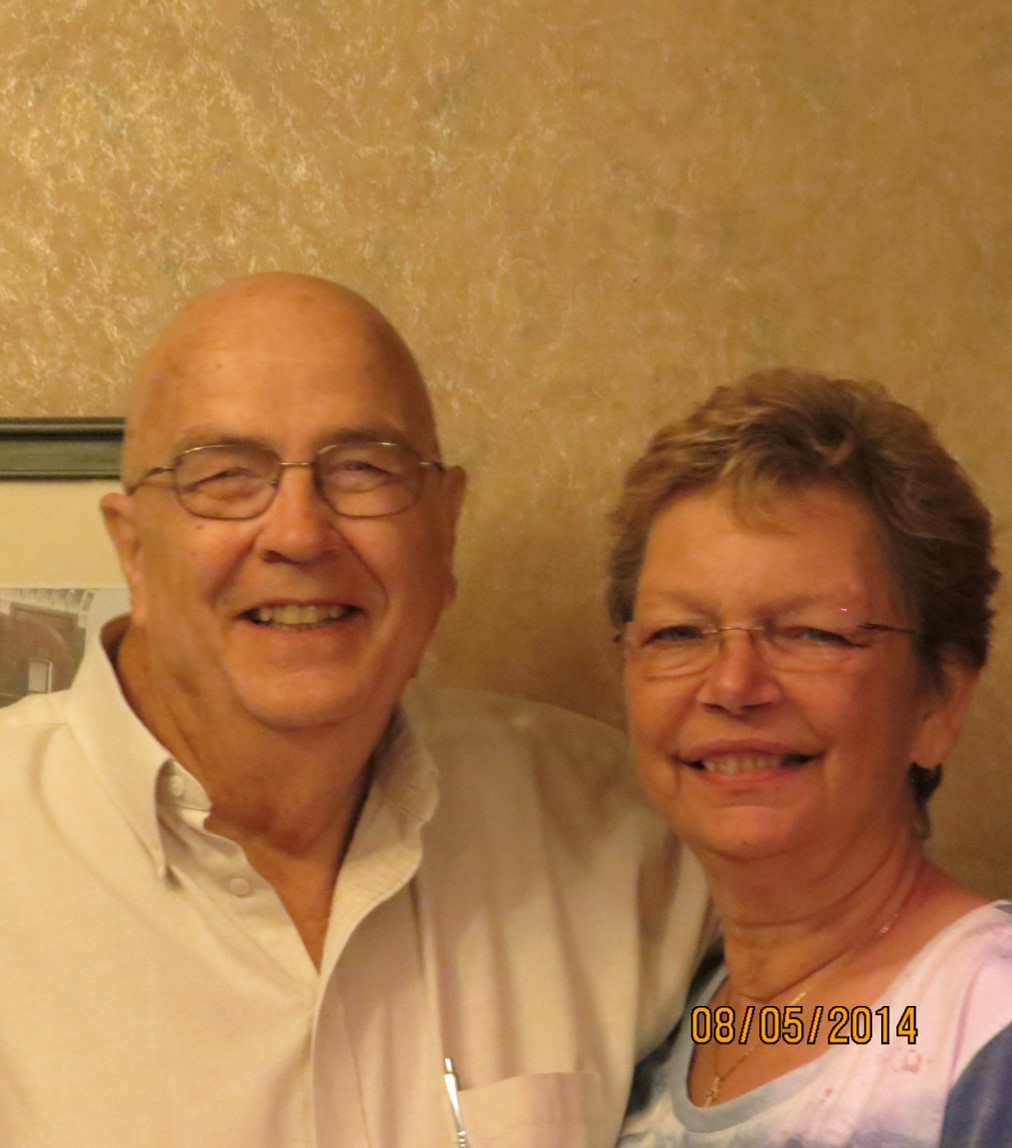 Lois Sorth(Friend of Suzie Weaver)August 27, 1948 - January 19, 2023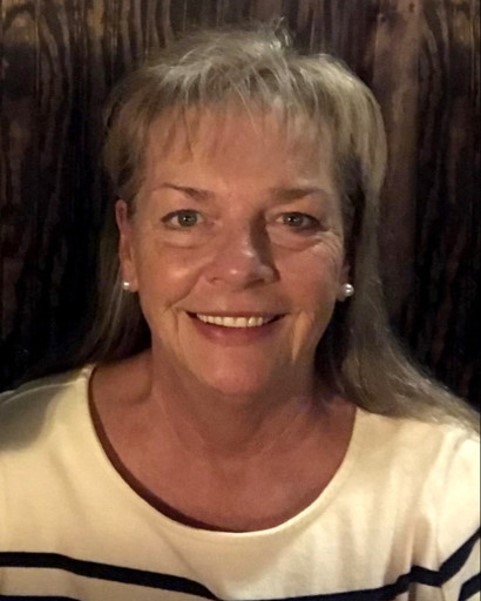 Linda M. King-Suttkus(Friend of Dottie Seiter)January 10, 1954 - December 5, 2023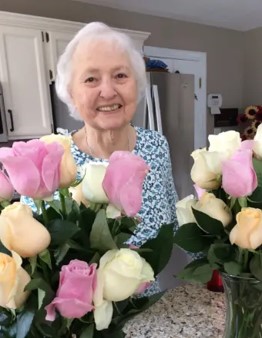 Mary Ellen TaylorNovember 12, 1931 - August 2, 2023__________________________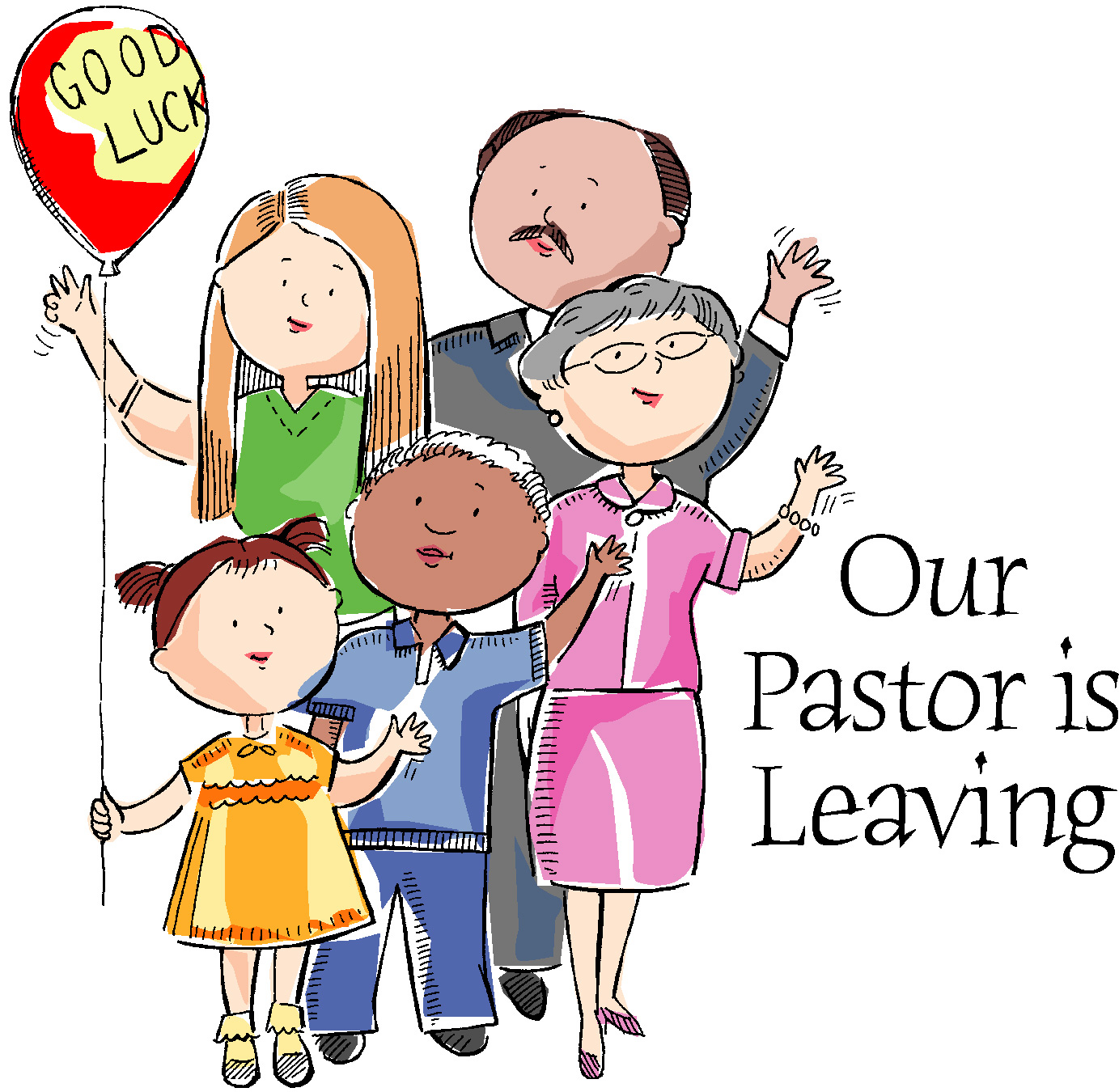 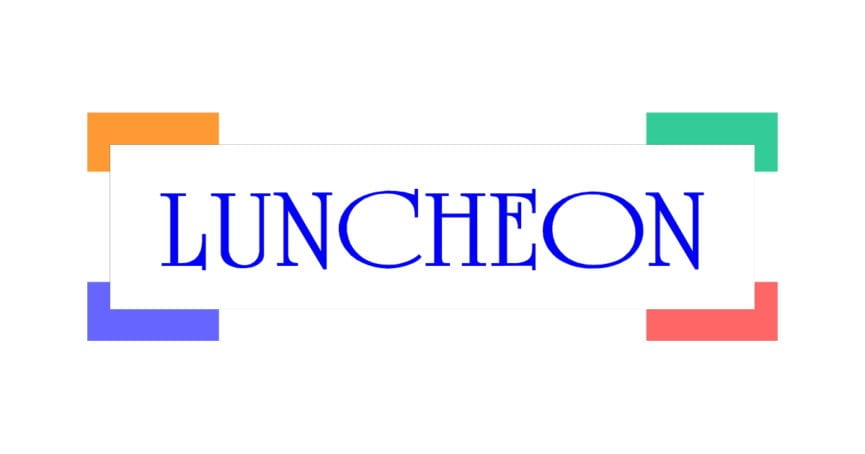 Join us on Sunday November 12th after Worship Service for a Luncheon, as we say Farewell & Good Luck to Pastor Poe. See the sign up sheet on the bulletin board to RSVP if you will be attending.__________________________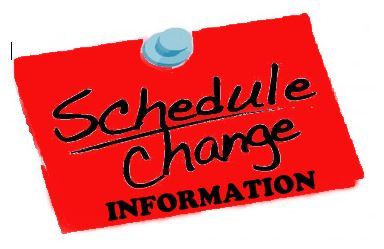 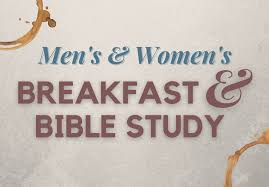 Starting TUESDAY, November 15, Men’s and Women’s Bible Study will be joining together every Tuesday at Scrambled Egg at 9:30am. Come at 9:30 AM if you want to have breakfast with the men or come between 9:45 - 10 AM if you plan to have breakfast earlier on your own. Everyone is Welcome to Join!__________________________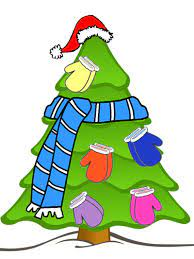 KEEPING HANDS AND HEARTS WARM THIS WINTER The temperature is dropping, which means it is time for our hat and mitten collection for Shower of Love. These donations will be distributed to local nonprofits serving pregnant women, babies, and fragile families in crisis residing in St. Charles County and Lincoln County, Missouri. At this time we will also be collecting the scarves that many of you have been busy crocheting throughout the year. These will also be given to the Shower of Love to distribute to those that need the extra warmth this winter.If you would like to donate new hats and mittens for ages 5-18 please hang them on the fall tree located in the sanctuary November 5 through November 26.Remember if you have scarves that you have crochet bring them in and hang them on the tree too.__________________________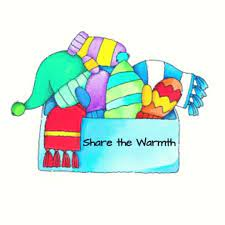 STEWARDSHIP CAMPAIGN 2024 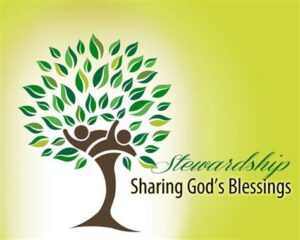 Over the course of October, you will hear from other members on why they support St. John's UCC with their pledges and offerings. Come and listen to these powerful stories of changed lives each Sunday in October.Stewardship Sunday will be held on Sunday, November 12th when you get to celebrate God's generosity by making your yearly pledge to the operating and building funds of St. John's UCC.Please prayerfully consider what you can give towards 2024 to help us continue to make a difference in people's lives. Thank you.Rev. David Poe,Intentional Interim Minister__________________________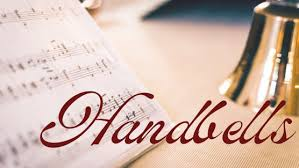 “ JOYFULLY RING HIS PRAISES” HANDBELL MINISTRY Our choir rings in the 10 AM worship service the 2nd Sunday each month: Sept. thru MayPractices on Wednesday evenings 5:30 to 6:50. August thru mid-May__________________________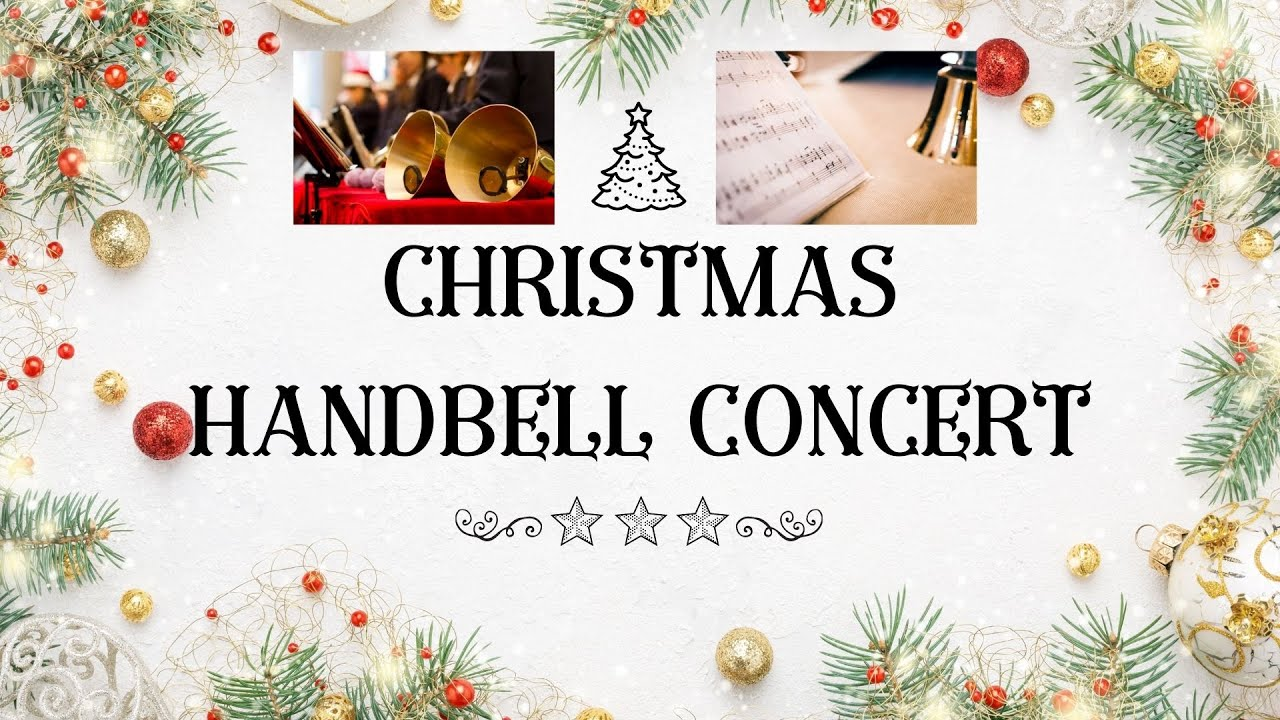 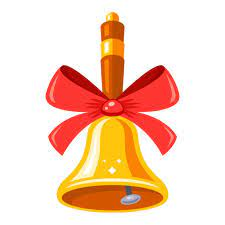 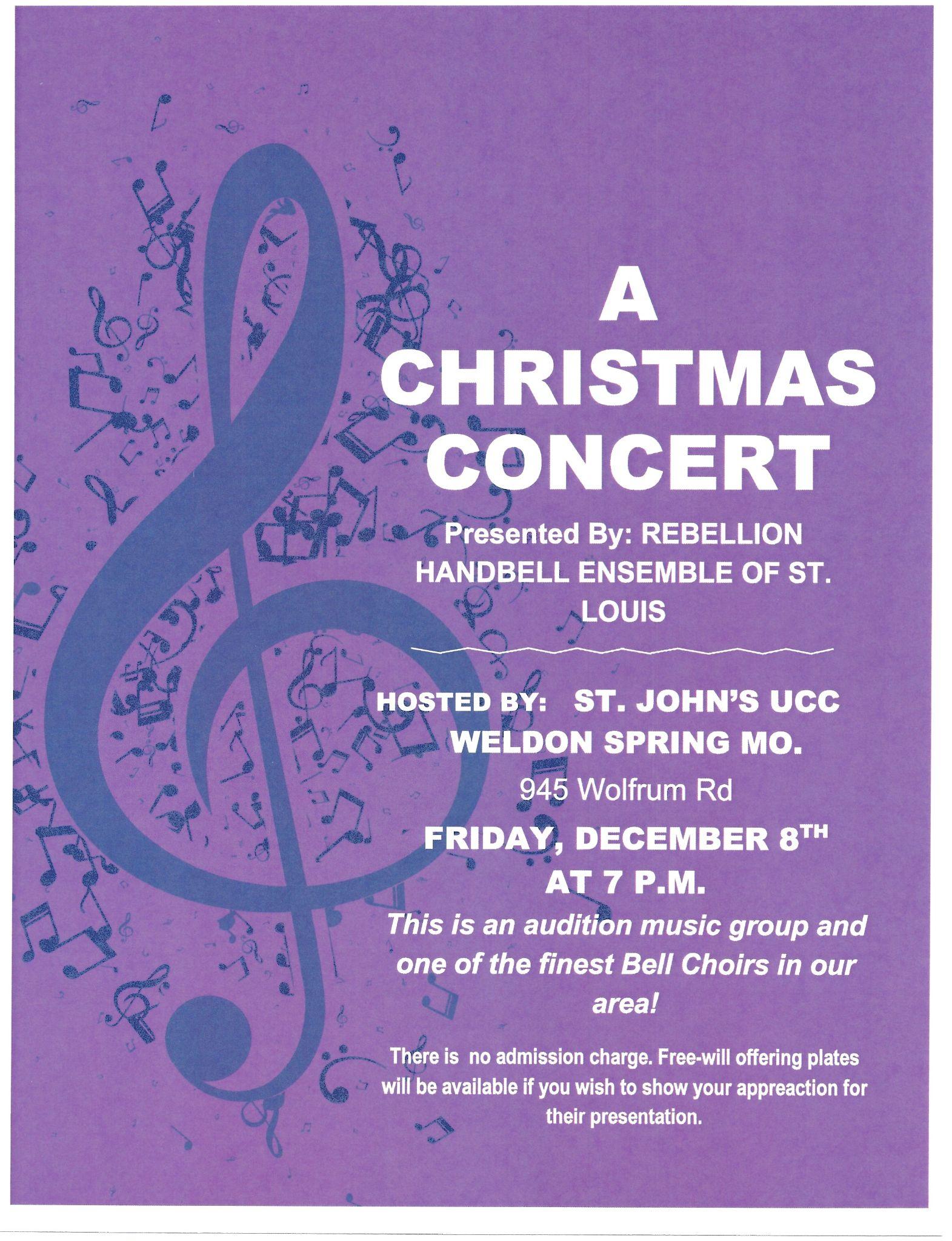 We are excited to announce that St. John’s is hosting A Christmas Concert presented by Rebellion Handbell Ensemble of St. Louis on Friday December 8th at 7pm.This is an audition music group and one of the finest Bell Choirs in our area!There is no admission charge. Free-will offering plates will be available if you wish to show your appreciation for their presentation.This is a great opportunity for our church. Please share this announcement with your family and friends.__________________________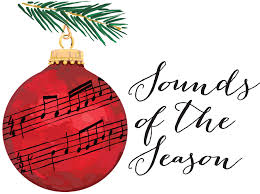 ST. JOHN’S SINGERS FOR THE SAVIOR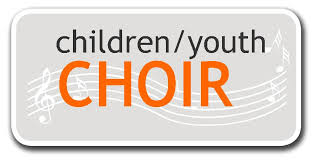 Our Children and Youth Music Program rehearsal is every Sunday at 11:15am following the close of worship and Sunday School. Please contact our Director, Joyce Ann McClain, at 636-441-0121 for more details.__________________________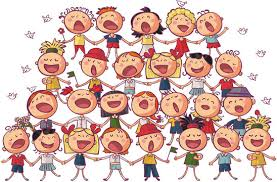 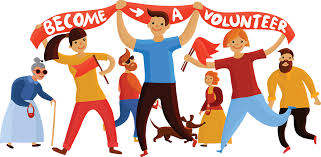 Would you like to Volunteer to be a Liturgist, an Usher/Greeter, a Bell Ringer or even a Sound Technician or how about adding yourself to another position. We are always looking for members.  Contact Jewel Nadler 636-373-1860.__________________________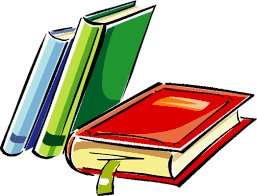 LENDING LIBRARY Looking for some books to help increase your understanding and inspire your devotion to Jesus? Check out our new lending library, which is located in the large basket next to the main building doors.You can take a book, or leave one to share. Just remember to return the book you take within a month, so others can benefit from it as well. Thanks.__________________________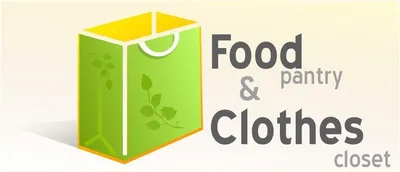 F.I.S.H. FOOD PANTRY NEEDS FOR Nov. 2023ApplesauceJellyPork and beansCanned YamsToilet TissuePumpkinCan PastaAdult toothpasteCan ChiliCereal/OatmealTuna HelperShampoo - Any TypeConditioner - Any TypeMen's DeodorantDiapers - Newborn Pull Ups - Any SizeKids Shoes & Boots - All Sizes & Genders - New or Lightly WornQueen and Twin fitted sheetsBlanketsMay you all be blessed for your generosity!Place your donations in the grocery cart in the fellowship hall.__________________________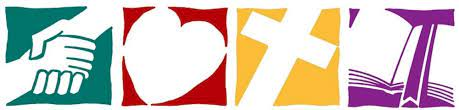 MISSION & CARINGMINISTRIES TEAM NEWSHomebound? If you know of someone who should be included on our shut-in list to receive quarterly Holy Communion from the minister and occasional visitsand gifts from our team, please contact the church office.Festival of Sharing Eyeglass Collection Old eyeglasses or sunglasses need to be Prescription glasses. They can be dropped off in the bin in fellowship hall. We cannot take glass cases or non-prescription sunglasses.______________________Support Ronald McDonald House - bring in your soda tabs!Come join us… Mission & Caring meets on the second Tuesday of each month in the fellowship hall at 6pm__________________________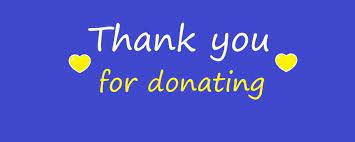 Our congregation Socked it to Socktober! The Mission and Caring Committee would like to thank  you for all of the socks donated for Shower of Love that will distribute them to other local non-profits serving pregnant women, babies, and fragile families in crisis residing in St. Charles County and Lincoln County, Missouri.  A total of 280 pairs of socks were collected:18 pairs for infants39 pairs for toddlers66 pairs for youth79 pairs for teens 78 pairs for adults_________________________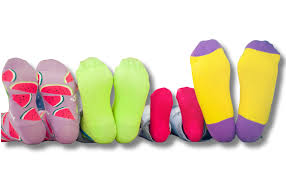 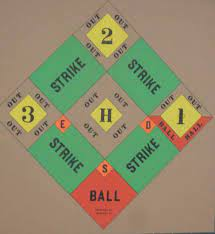 ST. JOHN’S MENS DART BALL  SCHEDULEGAMES START AT 7:30P.M.Monday, Nov. 6Our Savior at FriedensSt. John’s - ByeMonday, Nov. 13St. John’s at FriedensOur Savior - ByeMonday, Nov. 20St. John’s at Our SaviorFriedens - ByeIf you are interested in joining the Men's team call Dick Wade at 636-448-0238__________________________LET’S SUPPORT OUR LOCAL UCC CHURCH’S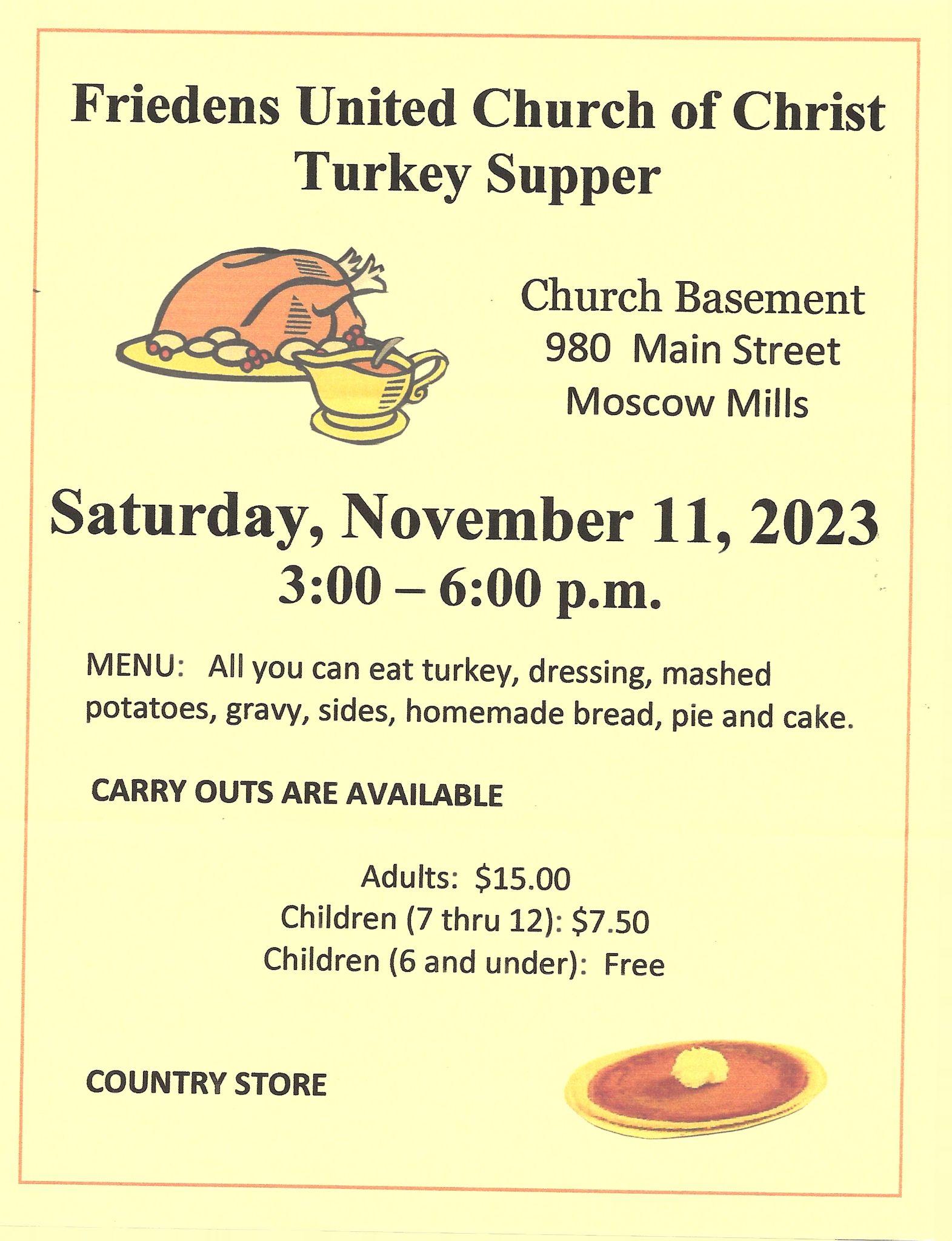 __________________________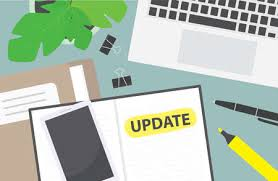 Reminder: If you have a change of address or change in phone number please reach out to the church office 636-926-8995 so we can update our files.__________________________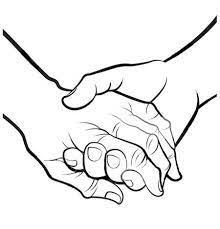 OUR HOMEBOUND FRIENDSMartha Cook            Marian LonningShelia Fredrick              Rita Marcum  Calvin Hagen                 Chris Savage     Barb Hofstetter             George Schlie Pat Honaker                       Edie ShaveDon Howell                     Rick Weaver             Hank Kroeger                                        Mary Ellen Dieckmann                                                                                                                              David & Dorothy Kapeller__________________________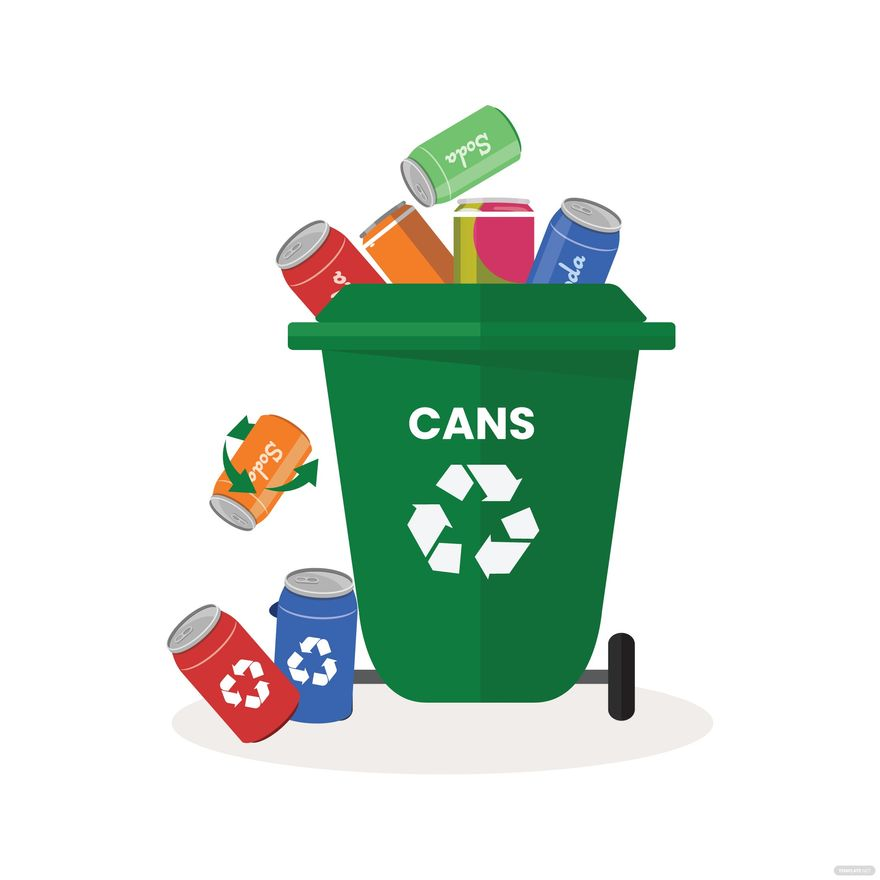 Don't forget to bring your recycled cans to church! There is a canister out in the trash coral that is marked "Aluminum Cans"__________________________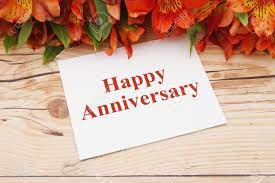 Jerry & Polly Wagner	     11/15Wayne & Linda Dimmic        11/29_______________________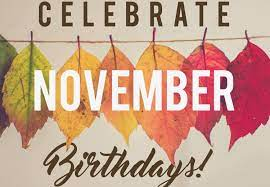 Alice Wolf			     11/02Ken Lippincott                        11/03Calvin Hagen                           11/04Frances Hardwick                  11/05Joan Huntebrinker                 11/08Jenna Marco                            11/08Donna Bleeckert                     11/13Charlotte Shelburne              11/13Jewel Nadler                            11/15Natalie Wooten                       11/15Ed Struckman                         11/16John Hampshire                      11/17Dick Wade                                11/17Wes Kolkmeier                        11/22Lily Morton                              11/23Karla Cunningham                  11/26Barbara Eickmeier                  11/26Polly Wagner                            11/26Cheryl Saeuberlich                 11/27 __________________________ALTAR FLOWERS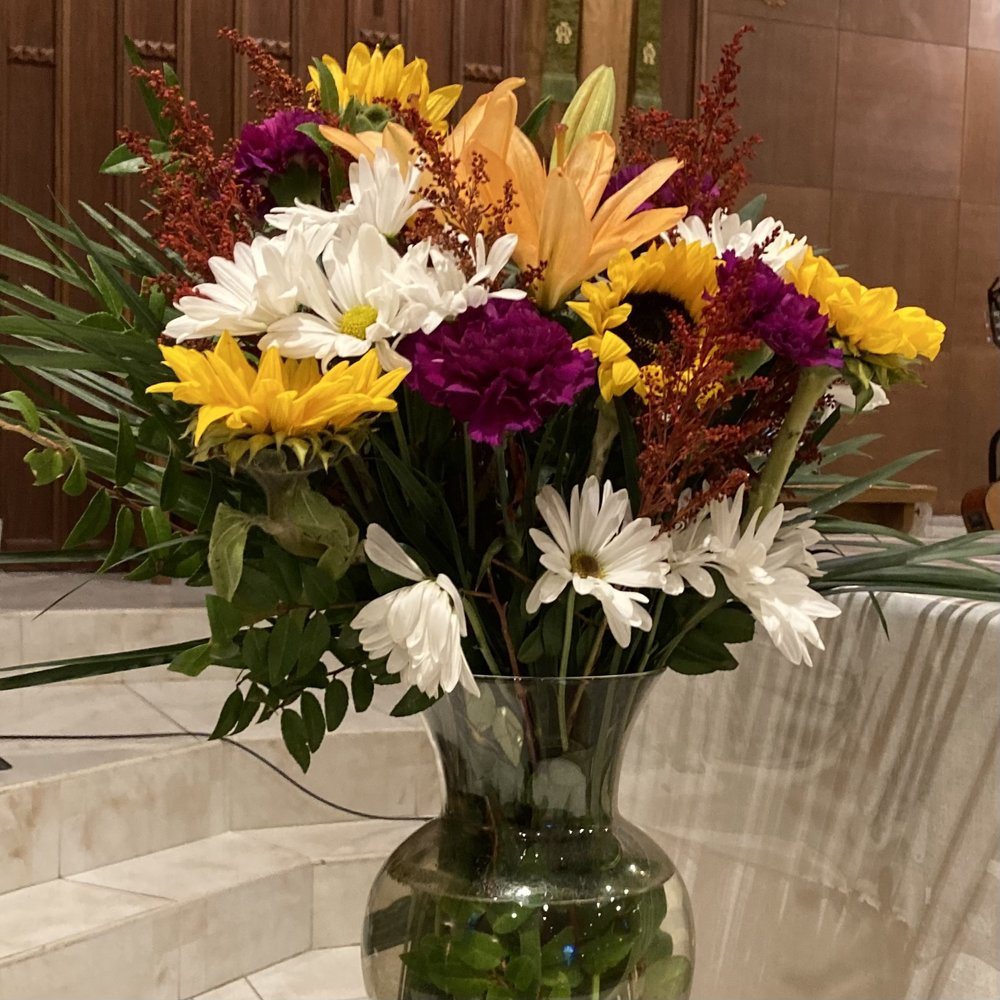 Is there someone that you would like to remember, or honor? Special anniversary, birthday, or graduation to recognize? If so, contact the church office (636) 926-8995 to sponsor chancel flowers in their name(s). The cost is $35 per arrangement__________________________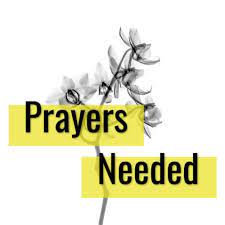 PRAYER LISTPrayer request cards are located on the small table as you enter for worship. Please fill one out and give it to the Minister or an Usher. Make sure you have the person’s permission before filling out a card.Comfort and Healing: Mary Ellen Dieckmann; Martha Cook;  Elizabeth Gilliam; Jeff Kolkmeier; Edie Shave (Hospice); Marian Lonning; Hank Kroeger.Others for whom we have concern: Ron Gravemann, (Brother of Diane Falkner); Eric (Allan Hopkins, niece’s husband 46 years old diagnosed with stage 4 Pancreatic Cancer); Michael Wooten (Father-In-Law of Natalie Wooten, diagnosed with Lung Cancer); Diane Weilmuenster (Heart Problems, Sister of David & Jill Carr);  Michell Lenz (Niece of Jeff & Debbie Kolkmeier Diagnosed with Breast Cancer); Janet Iler (Brain Cancer Surgery, Friend of Rhonda Hanne); Shannon Boland and Family (friend of Connie Wildt, battling cancer); Dylan Jensen (per Jinnielynn Howell).Please let us know when it’s time to remove a request from the list.______________________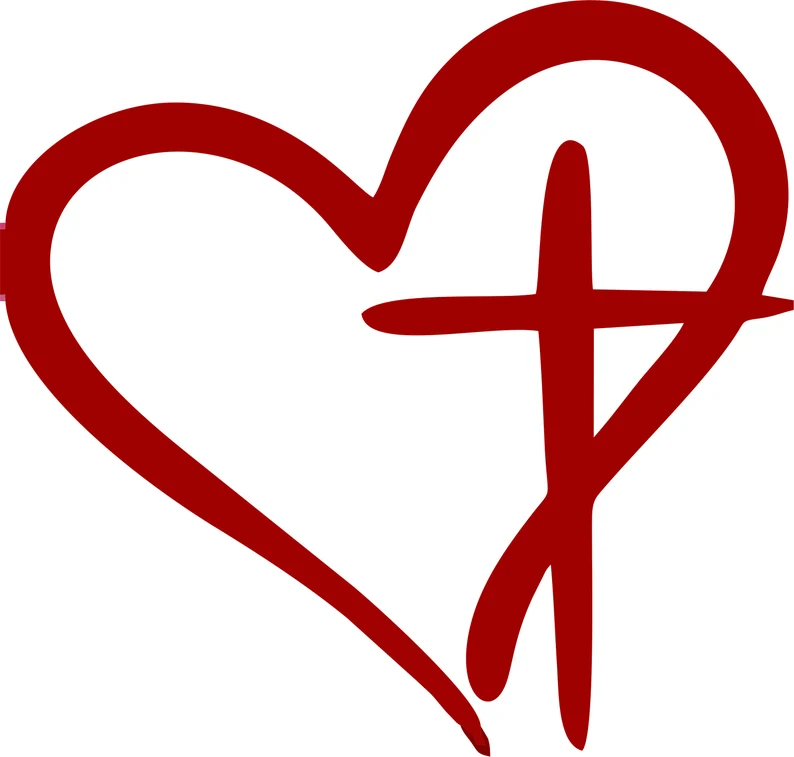 Pastor David Poe,Intentional Interim MinisterMary TrostelOffice AdministratorOffice Hours: M-F, 9 a.m. to 3 p.m.Office@stjohnsweldonspring.comSt. John’s UCC 945 Wolfrum Rd., Weldon Spring MO, 63304 | Phone:(636) 926-8995www.stjohnsweldonspring.com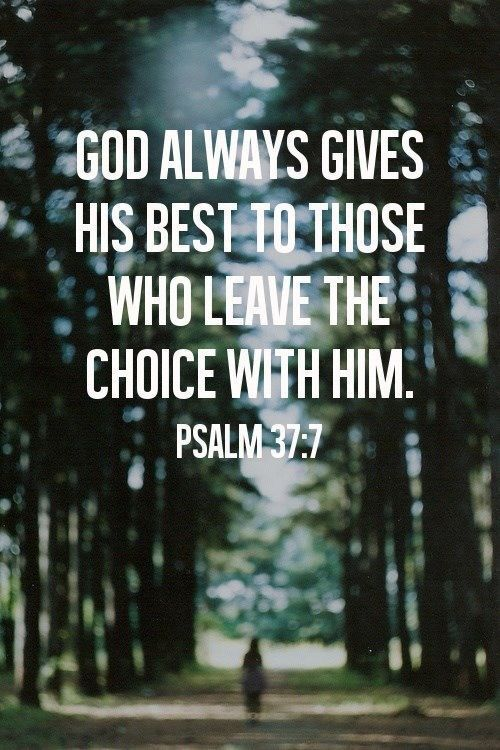 